ΣΥΝΤΟΜΟ ΒΙΟΓΡΑΦΙΚΟ ΣΗΜΕΙΩΜΑΜΙΧΑΗΛ ΒΡΑΧΝΑΚΗ(02 Μαρτίου 2018)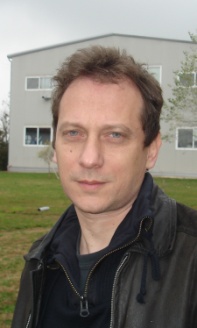 Α. ΕκπαίδευσηΠτυχιούχος Τμήματος Δασολογίας και Φυσικού Περιβάλλοντος, Σχολή Γεωτεχνικών Επιστημών, Αριστοτέλειο Πανεπιστήμιο Θεσσαλονίκης (1988). (Δ04)Διδάκτορας Τμήματος Δασολογίας και Φυσικού Περιβάλλοντος, Σχολή Γεωτεχνικών Επιστημών, Αριστοτέλειο Πανεπιστήμιο Θεσσαλονίκης (2000). (Δ05)Β. ΥποτροφίεςΥποτροφία (εσωτερικού) από το Ίδρυμα Κρατικών Υποτροφιών για εκπόνηση διδακτορικής διατριβής (1990-1992). (Δ06)Υποτροφία από το International Centre for Advanced Mediterranean Agronomic Studies (CIHEAM) μέσω του Instituto Agronomico Mediterraneo de Zaragoza για συμμετοχή στο short course: “Tools for Statistical and Process-Based Modelling in Agriculture” (6-17 Μαΐου 1996) στη Zaragoza της Ισπανίας. (Δ07)Γ. Διδακτικό ΈργοΕργαστηριακός και επιστημονικός συνεργάτης στα γνωστικά αντικείμενα: Βοτανική Ι (Μορφολογία, Φυσιολογία), Μετεωρολογία – Κλιματολογία και Ορεινοί Βοσκότοποι του Τμήματος Δασοπονίας & Διαχ. Φυσ. Περ/ντος της Σχολής Τεχνολογίας Γεωπονίας (Δράμα) του Τ.Ε.Ι. Καβάλας (1996-1998). (Δ08)Επιστημονικός συνεργάτης στα γνωστικά αντικείμενα: Βοτανική Ι (Μορφολογία – Φυσιολογία), Βοτανική ΙΙ (Γυμνόσπερμα), Βοτανική ΙΙΙ (Αγγειόσπερμα), Δασική Εργασία – Δασικός Συνεργατισμός, Πρόληψη Ατυχημάτων, Εδαφολογία,  Αρχιτεκτονική Τοπίου, Προστατευόμενες Φυσικές Περιοχές, Αυτοφυή Αρωματικά Φυτά, Ορεινοί Βοσκότοποι, Λιβαδική Οικολογία, Μορφολογία – Φυσιολογία, Συστηματική Βοτανική – Γυμνόσπερμα, του Τμήματος Δασοπονίας & Διαχ. Φυσ. Περ/ντος του Τ.Ε.Ι. Λαμίας (Παράρτημα Καρπενησίου) (2000-2006). (Δ09)Από το 2003 η απασχόληση στο Τμήμα Δασοπονίας & Διαχ. Φυσ. Περ/ντος  του ΤΕΙ Λαμίας έγινε βάση του Ν.1404/83 άρθ. 19, παρ. 1, εδ. Β. (Δ09) Αντίστοιχη χρήση του ίδιου νόμου έγινε και στο Τμήμα Δασοπονίας & Διαχ. Φυσ. Περ/ντος του ΤΕΙ Λάρισας (πρόσληψη το 2005). (Δ10)Εκτός αυτής της διδακτικής εμπειρίας και μέχρι του διορισμού του έχει και το παρακάτω διδακτικό έργο στο ΤΕΙ Λάρισας:Επιστημονικός συνεργάτης στα γνωστικά αντικείμενα: Λιβαδοπονία, Δασική Αναψυχή - Οικοτουρισμός, Δασική Γενετική, Δημόσιες Σχέσεις (Τμήμα Δασοπονίας& Διαχ. Φυσ. Περ/ντος, Παράρτημα Καρδίτσας, Τ.Ε.Ι. Λάρισας, 2005-2008). (Δ10)Με το ΦΕΚ αριθ. 160/27-02-2008 (Τεύχος Γ΄) ο κ. Μιχαήλ Βραχνάκης διορίστηκε ως μέλος του Ε.Π. του Τμήματος Δασοπονίας και Διαχείρισης Φυσικού Περιβάλλοντος του ΤΕΙ Λάρισας, Παράρτημα Καρδίτσας, στη βαθμίδα του Επίκουρου Καθηγητή (Δ01), με ανάθεση διδασκαλίας των μαθημάτων: Λιβαδοπονία, Δεοντολογία Επαγγέλματος και Σεμινάριο.Από το διορισμό του και μετά δίδαξε τα μαθήματα: Λιβαδοπονία, Δεοντολογία Επαγγέλματος, Σεμινάριο, Λιβαδική Οικολογία, Προστασία Δασικών Οικοσυστημάτων, Μετεωρολογία – Κλιματολογία, Δασική Οικονομική, Διαχείριση Λιβαδιών, Βιοποικιλότητα και Αξιολόγηση Δασικών Οικοσυστημάτων, Δασική Εδαφολογία, Τεχνολογία Ξύλου, Υλοχρηστική. (Δ10)Πρόσκληση και διδασκαλία στο International Week, του North Karelia University of Applied Sciences, Joensuu, Finland από 20-27 Φεβρουαρίου 2011. (Δ11)Πρόσκληση και διδασκαλία σε μεταπτυχιακό Πρόγραμμα του Τμήματος Ingeniería del Medio Agronómico y Forestal, της Σχολής Ingenierías Agrarias, του Πανεπιστημίου της Extremadura, Badajoz, Spain από 25 Φεβρουαρίου έως 02 Μαρτίου 2013. (Δ11, Δ11α, Δ11β)Πρόσκληση και διδασκαλία σε προπτυχιακό Πρόγραμμα του Τμήματος Biology and Technologies of Living Systems, του Faculty of Natural Sciences, του Tula State Lev Tolstoi Pedagogical University, Tula, Russia από 13 έως 22 Ιουνίου 2016. (Δ11, Δ11γ)Θερινό σχολείο «Διαχείριση Δασολιβαδικών Οικοσυστημάτων», Εταιρεία Προστασίας Πρεσπών, Πρέσπα, από 24 Ιουνίου έως 1 Ιουλίου 2016. http://spp.gr/summer_school_final.pdf. (Δ12)Δ. Επαγγελματική εμπειρίαΔασαρχείο Σκοπέλου (Πρακτική Άσκηση ως φοιτητής, 1986)Δασαρχείο Δράμας (1998) (Δ13)Μόνιμος Εκπαιδευτικός του ΤΕΙ Λάρισας, ως Καθηγητής Α΄ Βαθμίδας στο Τμήμα Δασοπονίας και Διαχείρισης Φυσικού Περιβάλλοντος του ΤΕΙ Θεσσαλίας. Διορίστηκε με την αρίθμ. 111/18-01-2007 Πράξη του Προέδρου του ΤΕΙ Λάρισας που δημοσιεύτηκε στο ΦΕΚ 160 τ.Γ΄/27-02-2008 και ανέλαβε υπηρεσία στις 14/03/2008. Μέχρι τις 24/11/2016 έχει αναγνωρίσει προϋπηρεσία 12 έτη, 9, μήνες και 23 ημέρες και έχει συμπληρώσει μέχρι σήμερα συνολική υπηρεσία 21 έτη, 6 μήνες και 3 ημέρες. (Δ14)Ε. Ερευνητικό & Επιστημονικό ΈργοΕ1. Εργαστήριο Λιβαδοπονίας   Το Εργαστήριο Λιβαδοπονίας αναδιοργανώθηκε εκ νέου και αναβαθμίστηκε – βελτιώθηκε με την προμήθεια σύγχρονου εκπαιδευτικού και εργαστηριακού εξοπλισμού. Το παραπάνω εργαστήριο είναι σε πλήρη λειτουργία, βελτιώνεται συνεχώς και καλύπτει τις εκπαιδευτικές ανάγκες των εργαστηριακών μαθημάτων Λιβαδικής Οικολογίας, Διαχείρισης Λιβαδιών και Βιοποικιλότητας – Αξιολόγησης Δασικών Οικοσυστημάτων. (Δ15)Ε2. Συντονισμός ερευνητικών έργων   Ο κ. Μιχαήλ Βραχνάκης συντόνισε τα παρακάτω Ερευνητικά Έργα της Επιτροπής Εκπαίδευσης και Ερευνών του ΤΕΙ Λάρισας/Θεσσαλίας: (Δ16)“Απογραφή Παρόχθιας Δασικής και Ψευδαλπικής Λιβαδικής και Δασικής Βλάστησης στην Περιοχή των Πρεσπών Ελλάδας-FYROM” (κωδ. EEE-TEI/Λ: 557)Φορέας Εκπόνησης: ΤΕΙ ΛάρισαςΦορέας Διαχείρισης: Επιτροπή Εκπαίδευσης και Ερευνών ΤΕΙ ΛάρισαςΦορέας Χρηματοδότησης: Εταιρία Προστασίας ΠρεσπώνΕπιστημονικός Υπεύθυνος: Μιχαήλ Βραχνάκης Διάρκεια: 01/09/2009 – 31/07/2010Προϋπολογισμός: 20.000,00 €“Καταγραφή, Αξιολόγηση και Γεωγραφική Αποτύπωση των Λιβαδικών και Δασικών Τύπων Οικοτόπων των Περιοχών του Δικτύου ΦΥΣΗ 2000: «Εθνικός Δρυμός Πρεσπών (GR 1340001)» και «Όρη Βαρνούντα (GR 1340003)»” (κωδ. EEE-TEI/Λ: 3770)Φορέας Εκπόνησης: ΤΕΙ ΛάρισαςΦορέας Διαχείρισης: Επιτροπή Εκπαίδευσης και Ερευνών ΤΕΙ ΛάρισαςΦορέας Χρηματοδότησης: Εταιρία Προστασίας ΠρεσπώνΕπιστημονικός Υπεύθυνος: Μιχαήλ Βραχνάκης Διάρκεια: 08/06/2010 – 30/11/2011Προϋπολογισμός: 69.696,00 € (συμπερ. ΦΠΑ)“Καταγραφή και αξιολόγηση της χλωριδικής ποικιλότητας των καλαμιώνων του Αλβανικού Τμήματος της Μικρής Πρέσπας”, στα πλαίσια του προγράμματος “Διασυνοριακή Συνεργασία στην Πρέσπα: Υποστήριξη του Εθνικού Πάρκου Πρεσπών στην Αλβανία” (“Transboundary Biosphere Reserve Prespa: Support to Prespa National Park in Albania”, με κωδικό BMZ- Nr 2001 66 785) (κωδ. EEE-TEI/Λ: 3736) Φορέας Εκπόνησης: ΤΕΙ ΛάρισαςΦορέας Διαχείρισης: Επιτροπή Εκπαίδευσης και Ερευνών ΤΕΙ ΛάρισαςΦορέας Χρηματοδότησης: Εταιρία Προστασίας ΠρεσπώνΕπιστημονικός Υπεύθυνος: Μιχαήλ Βραχνάκης Διάρκεια: 01/04/2012 – 30/09/2012Προϋπολογισμός: 1.800,00 €“Έρευνα στην Αποκατάσταση Δασολίβαδων του τύπου Οικοτόπου Προτεραιότητας *9562 Ελληνικά Δάση Αρκεύθου (Juniperetum excelsae) μέσω της Επαναεισαγωγής και Ρύθμισης της Εκτατικής Κτηνοτροφίας” (κωδ. EEE-TEI/Θ: 3823)Φορέας Εκπόνησης: ΤΕΙ ΘεσσαλίαςΦορέας Διαχείρισης: Επιτροπή Εκπαίδευσης και Ερευνών ΤΕΙ ΘεσσαλίαςΦορέας Χρηματοδότησης: Εταιρία Προστασίας ΠρεσπώνΕπιστημονικός Υπεύθυνος: Μιχαήλ Βραχνάκης Διάρκεια: 22/08/2013 – 30/06/2017Προϋπολογισμός: 22.595,00 € (συμπερ. ΦΠΑ)“Καταγραφή, παρακολούθηση και αξιολόγηση της κατάστασης διατήρησης τύπων οικοτόπων και ειδών κοινοτικού ενδιαφέροντος, Τμήμα 1: Καταγραφή, παρακολούθηση και αξιολόγηση της κατάστασης διατήρησης των τύπων οικοτόπων και των ειδών χλωρίδας κοινοτικού ενδιαφέροντος” (κωδ. EEE-TEI/Θ: 3952)Φορέας Εκπόνησης: ΤΕΙ ΘεσσαλίαςΦορέας Διαχείρισης: Επιτροπή Εκπαίδευσης και Ερευνών ΤΕΙ ΘεσσαλίαςΦορέας Χρηματοδότησης: ΟΙΚΟΜ ΜΕΛΕΤΗΤΙΚΗ ΠΕΡΙΒΑΛΛΟΝΤΟΣ ΕΠΕΕπιστημονικός Υπεύθυνος: Μιχαήλ Βραχνάκης Διάρκεια: 01/11/2015 – 31/01/2016Προϋπολογισμός: 8.442,17 € (συμπερ. ΦΠΑ)“Ειδική Μελέτη διαχείρισης της βόσκησης σε λιβαδικούς και δασικούς τύπους οικοτόπων στην περιοχή ευθύνης του Φορέα Διαχείρισης Εθνικού Δρυμού Πρεσπών” (κωδ. EEE-TEI/Θ: 3955)Φορέας Εκπόνησης: ΤΕΙ ΘεσσαλίαςΦορέας Διαχείρισης: Επιτροπή Εκπαίδευσης και Ερευνών ΤΕΙ ΘεσσαλίαςΦορέας Χρηματοδότησης: Τσιτούρα Παρασκευή Δασολόγου - ΠεριβαλλοντολόγουΕπιστημονικός Υπεύθυνος: Μιχαήλ Βραχνάκης Διάρκεια: 27/11/2015 – 31/01/2016Προϋπολογισμός: 13.783,38€ (συμπερ. ΦΠΑ)“Ειδική Μελέτη διαχείρισης της βόσκησης σε λιβαδικούς και δασικούς τύπους οικοτόπων στην περιοχή ευθύνης του Φορέα Διαχείρισης Εθνικού Δρυμού Πρεσπών” (συμπληρωματική ανάλυση) (κωδ. EEE-TEI/Θ: 3966)Φορέας Εκπόνησης: ΤΕΙ ΘεσσαλίαςΦορέας Διαχείρισης: Επιτροπή Εκπαίδευσης και Ερευνών ΤΕΙ ΘεσσαλίαςΦορέας Χρηματοδότησης: Τσιτούρα Παρασκευή Δασολόγου - ΠεριβαλλοντολόγουΕπιστημονικός Υπεύθυνος: Μιχαήλ Βραχνάκης Διάρκεια: 01/03/2016 – 30/04/2016Προϋπολογισμός: 2.585,70€ (συμπερ. ΦΠΑ)“Nature for Youth and City” (κωδ. EEE-TEI/Θ: 4801)Φορέας Εκπόνησης: ΤΕΙ ΘεσσαλίαςΦορέας Διαχείρισης: Επιτροπή Εκπαίδευσης και Ερευνών ΤΕΙ ΘεσσαλίαςΦορέας Χρηματοδότησης: Ευρωπαϊκή Επιτροπή (Agreement No 2016-2-TR01-ΚΑ205-036224)Επιστημονικός Υπεύθυνος: Μιχαήλ Βραχνάκης Διάρκεια: 01/10/2016 – 31/03/2019Προϋπολογισμός: 21.611,00€“Έρευνα επάρκειας βόσκησης επιλεγμένων βοσκοτόπων των Κ.Δ. Κλησοχωρίου, Σαμαρίου και όρους Βόρα ” (κωδ. EEE-TEI/Θ: 3999)Φορέας Εκπόνησης: ΤΕΙ ΘεσσαλίαςΦορέας Διαχείρισης: Επιτροπή Εκπαίδευσης και Ερευνών ΤΕΙ ΘεσσαλίαςΦορέας Χρηματοδότησης: Ιορδάνης ΠετρίδηςΕπιστημονικός Υπεύθυνος: Μιχαήλ Βραχνάκης Διάρκεια: 01/04/2017 – 30/06/2017Προϋπολογισμός: 3.720,00€ (συμπερ. ΦΠΑ)Ε3. Συντονισμός έργων κινητικότητας (Erasmus+)Ο κ. Μιχαήλ Βραχνάκης είναι:Ιδρυματικός Συντονιστής (Institutional Coordinator) του Erasmus+ και Επιστημονικός Υπεύθυνος για όλα τα προγράμματα (σχέδια και δράσεις) κινητικότητας και διεθνοποίησης σε επίπεδο Ιδρύματος. Έχει τη συνολική ευθύνη λειτουργίας του Γραφείου Ευρωπαϊκών Προγραμμάτων, εκπροσωπεί τον Πρόεδρο και το ΤΕΙ Θεσσαλίας σε θέματα διεθνών προγραμμάτων και διερεύνησης σύναψης νέων συνεργασιών με ΑΕΙ και οργανισμούς του εξωτερικού, σύμφωνα με τη Στρατηγική Διεθνοποίησης του Ιδρύματος (3229/31-05-2016 Απόφαση του Προέδρου του ΤΕΙ Θεσσαλίας, η οποία τροποποιήθηκε με την 4261/07-07-2016 Απόφαση του Προέδρου του ΤΕΙ Θεσσαλίας). Υπεύθυνος κινητικότητας φοιτητών (Erasmus) των Τμημάτων (α) Δασοπονίας και Διαχείρισης Φυσικού Περιβάλλοντος, και (β) Διατροφής και Διαιτολογίας (ΤΕΙ Θεσσαλίας).Συντονιστής του διμερούς προγράμματος ανταλλαγής του ΤΕΙ Θεσσαλίας με το Πανεπιστήμιο Tula State Pedagogical University – Russia στα πλαίσια της Δράσης ΚΑ1- Μαθησιακή Κινητικότητα Ατόμων – Κινητικότητα φοιτητών και προσωπικού Ανώτατης Εκπαίδευσης μεταξύ Χωρών του Προγράμματος και Χωρών Εταίρων (Erasmus+) - KA1- Learning Mobility of Individuals Higher education student and staff mobility between Programme and Partner Countries (Erasmus+) (Κωδ. Έργου 2015-1-EL01-KA107-013654).Συγκεκριμένα ο κ. Μιχαήλ Βραχνάκης συντονίζει ως Ιδρυματικός Συντονιστής τα παρακάτω Έργα Κινητικότητας του Erasmus+ μέσω της Επιτροπής Εκπαίδευσης και Ερευνών του ΤΕΙ Θεσσαλίας:“LLP/ERASMUS 2013-2014 Κινητικότητα Φοιτητών & Προσωπικού” (κωδ. EEE-TEI/Θ: 3719)Φορέας Εκπόνησης: ΤΕΙ ΘεσσαλίαςΦορέας Διαχείρισης: Γραφείο Ευρωπαϊκών και Διεθνών Προγραμμάτων ΚινητικότηταςΦορέας Χρηματοδότησης: Ίδρυμα Κρατικών ΥποτροφιώνΕπιστημονικός Υπεύθυνος: Μιχαήλ Βραχνάκης Διάρκεια συντονισμού: 07/07/2016 – Προϋπολογισμός: 257.890,73 €“LLP/ERASMUS 2014-2016 Κινητικότητα Φοιτητών & Προσωπικού” (κωδ. EEE-TEI/Θ: 3870)Φορέας Εκπόνησης: ΤΕΙ ΘεσσαλίαςΦορέας Διαχείρισης: Γραφείο Ευρωπαϊκών και Διεθνών Προγραμμάτων ΚινητικότηταςΦορέας Χρηματοδότησης: Ίδρυμα Κρατικών ΥποτροφιώνΕπιστημονικός Υπεύθυνος: Μιχαήλ Βραχνάκης Διάρκεια συντονισμού: 07/07/2016 – Προϋπολογισμός: 261.101,02 €“LLP/ERASMUS 2015-2017 Κινητικότητα Φοιτητών & Προσωπικού” (κωδ. EEE-TEI/Θ: 3874)Φορέας Εκπόνησης: ΤΕΙ ΘεσσαλίαςΦορέας Διαχείρισης: Γραφείο Ευρωπαϊκών και Διεθνών Προγραμμάτων ΚινητικότηταςΦορέας Χρηματοδότησης: Ίδρυμα Κρατικών ΥποτροφιώνΕπιστημονικός Υπεύθυνος: Μιχαήλ Βραχνάκης Διάρκεια συντονισμού: 07/07/2016 – Προϋπολογισμός: 277.029,71 €“Erasmus+ KA107 / Κινητικότητα μεταξύ Χωρών του προγράμματος και Χωρών Εταίρων 2015 -2017” (κωδ. EEE-TEI/Θ: 3874)Φορέας Εκπόνησης: ΤΕΙ ΘεσσαλίαςΦορέας Διαχείρισης: Γραφείο Ευρωπαϊκών και Διεθνών Προγραμμάτων ΚινητικότηταςΦορέας Χρηματοδότησης: Ίδρυμα Κρατικών ΥποτροφιώνΕπιστημονικός Υπεύθυνος: Μιχαήλ Βραχνάκης Διάρκεια συντονισμού: 07/07/2016 – Προϋπολογισμός: 17.750,00 €Ε4. Συμμετοχή σε ερευνητικά έργαΟ κ. Μιχαήλ Βραχνάκης συμμετείχε στα παρακάτω Ερευνητικά Έργα (Δ17 – Δ20):“Έρευνα για τη δημιουργία σταθερών και ευγενών τύπων κρασιών”. κωδ. 2582, Α.Π.Θ. (1991-1993). “Έρευνα διαχείρισης βοσκοτόπων Κοινότητας Μεταξά νομού Κοζάνης”. κωδ. 4566, Α.Π.Θ. (1996).  “Λιβαδική ανάπτυξη στη ζώνη της Σουδανικής σαβάνας της πολιτείας Sokoto της Νιγηρίας η οποία κινδυνεύει να καταστραφεί”. E.U. - STD3 NoT53*-CT.91-0011, κωδ. 2894, Α.Π.Θ. (1996). “A European Approach for Assessing Regrowth Potential of Woody Plants”. E.U. - FAIR PL 95-497, Ι.Δ.Ε. Θεσσαλονίκης (1996-1997).“Οικοφυσιολογία της παραγωγικής αποτελεσματικότητας σε βοσκόμενα ποολίβαδα της χαμηλής ζώνης σε διάφορα στάδια διαδοχής”. Π.ΕΝ.Ε.Δ. κωδ. 1774, Α.Π.Θ.  (1997-1998).“Αγρομετεωρολογικά μοντέλα πρόβλεψης του ύψους της παραγωγής και της ποιότητας διαφόρων βοσκοτόπων”. Υποπρόγραμμα 8 του Β’ Κ.Π.Σ. 1994-1999 της Ε.Ε., Ι.Δ.Ε. Θεσσαλονίκης (1997-1999).“Husbandry Systems and Sustainable Social/Environmental Quality in Less Favoured Areas”. E.U. - FAIR1. PL95 0481, Ι.Δ.Ε. Θεσσαλονίκης (1998-1999).“Συμπόσιο για τα λιβάδια και την ξυλώδη βλάστηση”. κωδ. 7746, Α.Π.Θ. (1999).“Ταυτοποίηση μειγμάτων σπόρων για προστασία εδαφών στο νέο αερολιμένα Αθηνών”. κωδ. 9244, Α.Π.Θ. (1999).“Desertification Risk Assessment in Silvopastoral Mediterranean Ecosystems, (DRASME)”. E.U. – IC18-CT98-0392. κωδ. 9105, Α.Π.Θ. (1999-2002).“Βελτίωση και Παραγωγή Λιβαδικών Σπόρων”. κωδ. Κ.Τ.Γ.Κ. & Δασών /9, Ι.Δ.Ε. Θεσσαλονίκης (2000).“Δείκτες καταπόνησης από βόσκηση σε Μεσογειακά θαμνολίβαδα”. Διμερής συνεργασία Ελλάδας – Ισπανίας. κωδ. 1970, Α.Π.Θ. (2000-2001).“Ειδική λιβαδοπονική μελέτη των υπαλπικών λιβαδιών Γράμμου”. κωδ. 20094, Α.Π.Θ. (2000-2002).“GEORANGE – Geomatics in the assessment and sustainable management of Mediterranean rangelands”. E.U. – EVK2 –2000 – 22089. κωδ. 20248, Α.Π.Θ. (2001-2004).“VISTA - Vulnerability of ecosystem services to land use change in traditional agricultural landscapes (2002-2004)”. E.U. - EVK2 - 2001 - 000356. κωδ. 21020, Α.Π.Θ. (2003).“Ανάπτυξη συστήματος παρακολούθησης (MONITORING) της χλωριδικής ποικιλότητας των λιβαδιών της προστατευόμενης περιοχής του Γράμμου”. Για το πρόγραμμα “ΠΡΟΣΤΑΣΙΑ ΠΕΡΙΒΑΛΛΟΝΤΟΣ ΚΑΙ ΒΙΩΣΙΜΗ ΑΝΑΠΤΥΞΗ”. ΥΠΕΧΩΔΕ. κωδ. 21194, Α.Π.Θ. (2003-2004).“Ρόλος της κτηνοτροφίας στην προστασία και ανάπτυξη των λιβαδικών οικοσυστημάτων και του τοπίου στην ευρύτερη περιοχή της λίμνης Κορώνειας του νομού Θεσσαλονίκης”. Για το πρόγραμμα “ ΠΥΘΑΓΟΡΑΣ: ΕΝΙΣΧΥΣΗ ΕΡΕΥΝΗΤΙΚΩΝ ΟΜΑΔΩΝ ΣΤΑ ΠΑΝΕΠΙΣΤΗΜΙΑ”. ΥΕΠΘ, ΕΠΕΑΕΚ II, κωδ. 21893, Α.Π.Θ. (2004-2006).“Οικολογία των δασών βελανιδιάς στην Ελλάδα”. (2005-2008). “ΑΡΧΙΜΗΔΗΣ  ΙΙ  - ΕΝΙΣΧΥΣΗ ΕΡΕΥΝΗΤΙΚΩΝ ΟΜΑΔΩΝ ΣΤΑ ΤΕΙ (ΕΕΟΤ)”. Επ. υπεύθυνη: Καθ. Αναστασία Παντέρα (Τμήμα Δασοπονίας & Διαχ. Φυσ. Περ/ντος, ΤΕΙ Λαμίας, Παράρτημα Καρπενησίου).“Επίδραση των κλιματικών μεταβλητών στην οικοφυσιολογική συμπεριφορά και στο λήθαργο και βιωσιμότητα των σπόρων των αυτοφυών ψυχανθών”. (2005-2007). “ΑΡΧΙΜΗΔΗΣ ΙΙ - ΕΝΙΣΧΥΣΗ ΕΡΕΥΝΗΤΙΚΩΝ ΟΜΑΔΩΝ ΣΤΑ ΤΕΙ (ΕΕΟΤ)”. Επ. υπεύθυνη: Καθ. Θεοδώρα Μέρου (Τμήμα Δασοπονίας& Διαχ. Φυσ. Περ/ντος, Σχολή Τεχνολογίας Γεωπονίας (Δράμα) ΤΕΙ Καβάλας.“Συμβολή των Δασολιβαδικών Συστημάτων Βελανιδιάς της Δυτικής Ελλάδας στην Τοπική Ανάπτυξη και το Περιβάλλον”. (2012-2015). “ΑΡΧΙΜΗΔΗΣ  ΙΙΙ  - ΕΝΙΣΧΥΣΗ ΕΡΕΥΝΗΤΙΚΩΝ ΟΜΑΔΩΝ ΣΤΑ ΤΕΙ (ΕΕΟΤ)”. Επ. υπεύθυνη: Καθ. Αναστασία Παντέρα (Τμήμα Δασοπονίας & Διαχ. Φυσ. Περ/ντος, ΤΕΙ Λαμίας, Παράρτημα Καρπενησίου).“Εποπτεία και αξιολόγηση της κατάστασης διατήρησης τύπων οικοτόπων κοινοτικού ενδιαφέροντος στην Ελλάδα”. (2015). Επ. υπεύθυνος: Επικ. Καθ. Ιωάννης Τσιριπίδης (Τμήμα Βιολογίας, ΑΠΘ).Ε5. Συμμετοχή σε Ειδικές Διαχειριστικές ΜελέτεςΠριν το διορισμό του στο ΤΕΙ Λάρισας ο κ. Μιχαήλ Βραχνάκης συμμετείχε στην εκπόνηση δεκατεσσάρων (14) ειδικών μελετών διαχείρισης Προστατευόμενων Περιοχών. (Δ16, Δ21-Δ22, Μ1-Μ13).Επιπλέον συμμετείχε στην ομάδα σύνταξης της μελέτης:  Μ14 Παπαναστάσης Β., Ι. Ισπικούδης, Μ. Βραχνάκης, Κ. Ιώβη, Γ. Τσουγκράκης και Δ. Μπούσμπουρας. 2001. Ειδική Λιβαδοπονική Μελέτη Αλπικών Λιβαδιών Γράμμου. Πρόγραμμα Εφαρμογή Διαχειριστικών Σχεδίων στις Περιοχές Γράμμου και Ροδόπης. Life 99NAT/GR/006498. σελ. 79 (+Παραρτήματα) (Μ14).Μετά το διορισμό του συμμετείχε ως ειδικός (χωρίς αμοιβή) στις παρακάτω Ειδικές Διαχειριστικές Μελέτες (Μ15-Μ21):Μ15 Recommended Strategic Plan. For maintaining favourable conservation status of Natura 2000 areas in the Axios Delta in Greece (2009-2013).http://www.conservationgateway.org/Files/Pages/recommended-strategic-pla.aspx Μ16 UNDP – GEF Prespa Regional Project - ‘Integrated Ecosystem Management in the Prespa Lakes Basin of Albania, FYR of Macedonia and Greece (2006-2011) - Development of a Transboundary Monitoring System for the Prespa Park area - Expert Study.http://prespa.iwlearn.org/transboundary-monitoring-system/transbiundary-monitoring-system/second-stage-full-study-2008-09/expert-study-development-of-a-transboundary-monitoring-system-for-the-prespa-park-area/ Μ17 Ειδική Περιβαλλοντική Μελέτη Λιμνών Βεγορίτιδας – Πετρών (2011). Σύνταξη: Γ. Ηλιάδης, Β. Κουτάλου, Α. Σπυρίδης, Δ. Μπούσμπουρας. Αναπτυξιακή Φλώρινας, Δήμος Αμυνταίου, Δήμος Έδεσσας, 366 σελ. Μ18 Εκπόνηση Σχεδίου Διαχείρισης Προστατευόμενης Περιοχής Εθνικού Πάρκου Πρεσπών. 2011. Φορέας Ανάθεσης: Νομαρχιακή Αυτοδιοίκηση Φλώρινας, Διεύθυνση Εγγείων Βελτιώσεων Ν.Α. Φλώρινας – Τμήμα Μελετών – Κατασκευών Εγγειοβελτιωτικών Έργων, Φορέας Υλοποίησης: γραφεία μελετών "Δ. Μπούσμπουρας", "Δ. Αργυρόπουλος" και "PLAS Ε.Π.Ε."Μ19 Project LIFE09NAT/GR/000323 - “Demonstration of the Biodiversity Action Planning approach, to benefit local biodiversity on an Aegean island, Skyros” – Action A.2: Action Plan for Agropastoral Ecosystems. March 2012. Municipality of Skyros.http://www.skyroslife.gr/PRImages/EditorImages/PDF/Agro_Pastoral_Action_Plan.pdfΣυμμετείχε ως ειδικός (με αμοιβή) στις παρακάτω Ειδικές Διαχειριστικές Μελέτες:Μ20 Καταγραφή, παρακολούθηση και αξιολόγηση της κατάστασης διατήρησης τύπων οικοτόπων και ειδών κοινοτικού ενδιαφέροντος, Τμήμα 1: Καταγραφή, παρακολούθηση και αξιολόγηση της κατάστασης διατήρησης των τύπων οικοτόπων και των ειδών χλωρίδας κοινοτικού ενδιαφέροντος, Δεκέμβριος 2015, ΟΙΚΟΜ ΜΕΛΕΤΗΤΙΚΗ ΠΕΡΙΒΑΛΛΟΝΤΟΣ ΕΠΕΜ21 Ειδική Μελέτη διαχείρισης της βόσκησης σε λιβαδικούς και δασικούς τύπους οικοτόπων στην περιοχή ευθύνης του Φορέα Διαχείρισης Εθνικού Δρυμού Πρεσπών, Ιανουάριος 2016, Τσιτούρα Παρασκευή Δασολόγος- ΠεριβαλλοντολόγοςΕ6. Συμμετοχή σε έργα εκπαίδευσης/αξιολόγησηςΟ κ. Μιχαήλ Βραχνάκης συμμετείχε στα παρακάτω Έργα Εκπαίδευσης (Δ16, Δ20):“Προπτυχιακά Προγράμματα Σπουδών ΤΕΙ Λαμίας”. Γ΄ ΚΠΣ – ΕΠΕΑΕΚ ΙΙ. (2005-2006). Επ. υπεύθυνος: Αναπληρωτής καθηγητής Γεράσιμος Γουδέλης (Τμήμα Δασοπονίας & Διαχ. Φυσ. Περ/ντος, ΤΕΙ Λαμίας). (Δ20)"Πρακτική Άσκηση Φοιτητών ΤΕΙ Λάρισας με τη συγχρηματοδότηση της Ευρωπαϊκής Ένωσης και του Ελληνικού Δημοσίου" του Τμήματος Δασοπονίας και Διαχείρισης Φυσικού Περιβάλλοντος. Επ. υπεύθυνος: Αναπληρωτής Καθηγητής Περικλής Μπίρτσας (Τμήμα Δασοπονίας & Διαχ. Φυσ. Περ/ντος, ΤΕΙ Θεσσαλίας). Περίοδοι 01/10/2010-31/12/2011 (240€), 01/01/2012-30/06/2012 (360€), 01/07/2012-31/12/2012 (360€), 01/01/2013-30/09/2013 (240€), 01/10/2013-31/10/2015 (840€). (Δ16)"Αρχιμήδης ΙΙΙ «Ενίσχυση Ερευνητικών Ομάδων στο Τ.Ε.Ι. Λάρισας» υποέργο 01: «Κεντρική Δράση για το Τ.Ε.Ι. Λάρισας» με τη συγχρηματοδότηση της Ευρωπαϊκής Ένωσης και του Ελληνικού Δημοσίου. Σύνταξη "Έκθεση Αξιολόγησης Πράξης". Επ. υπεύθυνος: Καθηγητής Χρυσάφης Χαρτώνας (ΤΕΙ Θεσσαλίας). Περίοδος01/12/2014-28/02/2015 (2600€) (Δ16).Ε7. Συμμετοχή σε έργα κινητικότητας στο εξωτερικόΟ κ. Μιχαήλ Βραχνάκης συμμετείχε στα παρακάτω έργα κινητικότητας στο εξωτερικόΚινητικότητα στα πλαίσια του LLP/Erasmus programme και διδασκαλία στο International Week, του North Karelia University of Applied Sciences, Joensuu, Finland από 20-27 Φεβρουαρίου 2011 (Κωδ. Σχεδίου 2010-1-GR1-ERA02-04217). (Δ11)Κινητικότητα στα πλαίσια του LLP/Erasmus programme και διδασκαλία σε μεταπτυχιακό Πρόγραμμα του Τμήματος Ingeniería del Medio Agronómico y Forestal, της Σχολής Ingenierías Agrarias, του Πανεπιστημίου της Extremadura, Badajoz, Spain από 25 Φεβρουαρίου έως 02 Μαρτίου 2013 (Κωδ. Σχεδίου 2012-1-GR1-ERA02-11215). (Δ11, Δ11α, Δ11β)Κινητικότητα στα πλαίσια του Erasmus+ programme και διδασκαλία σε προπτυχιακό Πρόγραμμα του Τμήματος Biology and Technologies of Living Systems, του Faculty of Natural Sciences, του Tula State Lev Tolstoi Pedagogical University, Tula, Russia από 13 έως 22 Ιουνίου 2016 (Κωδ. Σχεδίου 2015-1-EL01-KA107-013654). (Δ11, Δ11γ)Ε8. Δημοσιευμένο έργοΤο δημοσιευμένο έργο του κ. Μιχαήλ Βραχνάκη έχει ως εξής:Διδακτορική ΔιατριβήΒραχνάκης Μ.Σ. 2000. Μαθηματικά Μοντέλα Μελέτης της Δυναμικής της Λιβαδικής Βλάστησης. σελ. 173. Διδακτορική διατριβή. Α.Π.Θ. Θεσσαλονίκη. (MV01)Δημοσιεύσεις σε Citation Index (σύμφωνα με το Science Citation Index και το Conference Proceedings Citation Index του Thomson Reuters Web of Science)Vrahnakis M.S., Z. Koukoura and A. Patakas. 1996. Influence of irrigation and density in the production of two legume species under mixed conditions. Acta Horticulturae, 449(2):575-581. (MV02)Patakas A., D. Stavrakas and M.S. Vrahnakis. 1996. Influence of two different training systems on W.U.E. of grapevines. Acta Horticulturae, 449(2):461-466. (MV03)Vrahnakis M.S., B. Noitsakis and Z. Koukoura. 1997. The analysis of dynamic interaction in a legume binary mixture under controlled conditions of irrigation and clipping. Proceedings of XVIII International Grassland Congress. June 8 - 19, 1997. Winnipeg, Manitoba, Canada. Vol. I(7):11-12. (MV04)Koukoura Z., M.S. Vrahnakis and M. Karatassiou. 1999. Effect of Dactylis glomerata and Festuca ovina on Pinus brutia seedling survival. Grassland Science in Europe, 4:181-185. (MV05)Merou Th. and M.S. Vrahnakis. 1999. Effects of kermes oak (Quercus coccifera L.) on understorey plant species diversity and evenness in a Mediterranean-type shrubland. Grassland Science in Europe, 4:297-302. (MV06)Lazaridou M. and M.S. Vrahnakis. 2000. Combined effects of irrigation and cutting regimes on lucerne forage production. Cahiers Options Mediterraneennes, 45:293-297. (MV07)Papanastasis V.P., M.S. Vrahnakis, K. Iovi, P. Platis, A. Karalazos and I. Hatziminaoglou. 2002. Dynamics of herbage production in a grazed mountain grassland in Greece. Grassland Science in Europe, 7:348-349. (MV08)Sirkou D., C.L. Alados, V.P. Papanastasis, M.S. Vrahnakis, K. Iovi, M.L. Ginner and I. Ispikoudis. 2002. Assessment of grazing effects on Mediterranean shrubs Phillyrea latifolia L. and Cistus monspeliensis L. by developmental instability and fractal dimension. Journal of Mediterranean Ecology, 3(4):19-29. (MV09)Papanastasis V.P., M.S. Vrahnakis, D. Chouvardas, K. Iovi, M.M. Berdeli and I. Ispikoudis. 2003. Role of altitude and soil depth in the productive potential of natural grasslands of Macedonia, northern Greece. Grassland Science in Europe, 8:21-24. (MV10)Vrahnakis M.S. 2003. Modelling competition in annual clovers. Grassland Science in Europe, 8:499-502. (MV11)Alados C.L., A. El Aich, V.P. Papanastasis, H. Ozbek, T. Navarro, H. Freitas, M. Vrahnakis, D. Larrosi and B. Cabezudo. 2004. Change in plant spatial patterns and diversity along the successional gradient of Mediterranean grazing ecosystems. Ecological Modelling, 180:523-535. (MV12)Vrahnakis M.S., G. Goudelis, E. Papanikolaou and P. Voulgari. 2004. Changes of plant species diversity due to slope exposure in the core area of Mount Parnassos National Park, Greece. In: Proceedings (CD format) of the 10th International Conference on Mediterranean Climate Ecosystems (MEDECOS). Ecology, Conservation and Management of Mediterranean Climate Ecosystems. Μ. Arianoutsou, and V.P. Papanastasis (eds). 25 April – 1 May 2004, Rhodes Island, Greece. (MV13)Vrahnakis M.S., C.L. Alados, V.P. Papanastasis, K. Iovi, M.M. Berdeli and D. Sirkou. 2004. Fire impact on plant species distribution in grazed maquis shrublands. In: Proceedings (CD format) of the 10th International Conference on Mediterranean Climate Ecosystems (MEDECOS). Ecology, Conservation and Management of Mediterranean Climate Ecosystems. Μ. Arianoutsou, and V.P. Papanastasis (eds). 25 April – 1 May 2004, Rhodes Island, Greece. (MV14)Vrahnakis M.S., A. Kyriazopoulos, G. Fotiadis, A. Sidiropoulou and Α. Dionisopoulou. 2005. Changes in components of floristic diversity in three adjacent rangeland types. Grassland Science in Europe, 10:144-148. (MV15)Vrahnakis M.S., G. Fotiadis, D. Chouvardas, K. Mantzanas and V.P. Papanastasis. 2005. Components of floristic diversity in kermes oak shrublands. Grassland Science in Europe, 10:149-152. (MV16)Lazaridou M. and M.S. Vrahnakis. 2005. Cutting effects on persistence and sustainability of an alfalfa-tall fescue mixture. Grassland Science in Europe, 10:190-194. (MV17)Imrichová Z. and M.S. Vrahnakis. 2005. Revealing changes in biodiversity pattern by means of PFTs. Grassland Science in Europe, 10:128-131. (MV18)Vrahnakis M.S., G. Fotiadis, Th. Merou and S. Plastargia. 2006. Genus Trifolium L. in Greece: distributional aspects and life traits. Grassland Science in Europe, 11:321-323. (MV19)Vrahnakis M.S., P. Kostopoulou, M. Lazaridou, Th. Merou and G. Fotiadis. 2008. Modelling growth responses of annual legumes to water shortage. Options Mediterraneennes, A(79):275-278. (MV20)Chouvardas D. and M.S. Vrahnakis.  semi-empirical model for the near-future evolution of the lake Koronia landscape. Journal of Environmental Protection and Ecology, 10(3):867-876. (MV21)Vrahnakis M.S., M. Kadroudi, E. Kyriazi, D. Vasilakis, Y. Kazoglou and P. Birtsas. 2009. Variation of structural and functional characteristics of grasslands in the foraging areas of the Eurasian black vulture (Aegypius monachus L.). Grassland Science in Europe, 14:269-272. (MV22)Kostopoulou P., M.S. Vrahnakis, Th. Merou and M. Lazaridou. 2010. Perennial-like adaptation mechanisms of annual legumes to limited irrigation. Journal of Environmental Biology, 31:311-314. (MV23)Fotiadis G., M.S. Vrahnakis, Th. Merou and K. Vidakis. 2010. Ecology, chorology and commonness of the Trifolium taxa in Greece. Feddes Repertorium, 121(1-2):66-80. (MV24)Vrahnakis M.S., G. Fotiadis, Th. Merou and Y.E. Kazoglou. 2010. Improvement of plant diversity and methods for its evaluation in Mediterranean basin grasslands. Options Mediterranéennes (A), 92:225-236. (MV25)Kazoglou Y., G. Fotiadis, M. Vrahnakis, I. Koutseri and A. Crivelli. 2011. Assessment of riparian forest vegetation of rivers supporting the Prespa Trout in the Transboundary Prespa Park. Ecohydrology & Hydrobiology, 11(1-2):63-78. (MV26)Chouvardas D., M.S. Vrahnakis, D. Bousbouras, Ch. Evangelou, E. Lampou and L. Georgiadis. 2013. Modelling habitat suitability of agrosilvopastoral landscapes for brown bear (Ursus arctos). Journal of Environmental Protection and Ecology, 14(1):162-171. (MV27)Fotiadis G., M. Vrahnakis, Y. Kazoglou and I. Tsiripidis. 2014. Dry grassland types in the Prespa National Park (NW Greece), including the southernmost occurrence of the priority habitat type “Pannonic sand steppes” (code 6260). Hacquetia, 13(1):171-189. (MV28)Vrahnakis M.S., G. Fotiadis, A. Pantera, G. Goudelis, A. Papadopoulos and V.P. Papanastasis. 2014. Floristic diversity of valonia oak silvopastoral woodlands in Greece. Agroforestry Systems, 88(5):877-893. (MV29)Vrahnakis Μ., G. Fotiadis and Y. Kazoglou. 2015. Rangeland and forest habitat quality of the endemic Prespa trout after road improvement works. Journal of Environmental Protection and Ecology, 16(4):1380–1388. (MV30)Vrahnakis Μ., S. Nasiakou, Y. Kazoglou and G. Blanas. 2016. Business model for agroforestry consulting company. Agroforestry Systems, 90(2):219–236. (MV31)Venn S., D. Ambarli, I. Biurrun, Jürgen Dengler, M. Janišová, A. Kuzemko, P. Török and M. Vrahnakis. 2016. The Eurasian Dry Grassland Group (EDGG) in 2015–2016. Hacquetia 15(2):15-19. (MV32)Strid A., E. Bergmeier, F.-N. Sakellarakis, Y. Kazoglou, M. Vrahnakis and G. Fotiadis. 2017. Additions to the flora of the Prespa National Park, Greece. Phytologia Balcanica, 23(2):207-269.Vrahnakis M., S. Nasiakou and K. Soutsas. 2017. Public perception on measures needed for the ecological restoration of Grecian Juniper silvopastoral woodlands. Agroforestry Systems. https://doi.org/10.1007/s10457-017-0163-9.Venn S., D. Ambarli, I. Biurrun, J. Dengler, A. Kuzemko, P. Török and M. Vrahnakis. 2018. The Eurasian Dry Grassland Group (EDGG) in 2016–2017. Hacquetia, 17(1):17–23. Δημοσιεύσεις σε έγκριτα Ελληνικά περιοδικάΡαδόγλου K., Ι. Ραυτογιάννης, Γ. Χαλυβόπουλος και Μ.Σ. Βραχνάκης. 1998. Επίδραση του τρόπου και χρόνου αποθήκευσης φυταρίων Acer pseudoplatanus L. και οι επιπτώσεις τους στη ζωτικότητα και τη μεταφυτευτική επιτυχία τους. Επιστημονική Επετηρίδα του Τμήματος Δασολογίας και Φυσικού Περιβάλλοντος του Α.Π.Θ. Τόμος – Αφιέρωμα προς τιμή του Ομότιμου Καθηγητή κ. Λουκά Γ. Αρβανίτη. Τόμος ΜΑ/1, Vol. 41/1:507-521. (MV33)Φωτιάδης Γ., Μ.Σ. Βραχνάκης, Κ. Μαντζανάς, Δ. Χουβαρδάς και Β.Π. Παπαναστάσης. 2001. Διερεύνηση της βλάστησης των pseudomaquis του Quercus coccifera στην περιοχή του Λαγκαδά της κεντρικής Μακεδονίας. Επιστημονική Επετηρίδα του Τμήματος Δασολογίας και Φυσικού Περιβάλλοντος του Α.Π.Θ. Τόμος – Αφιέρωμα προς τιμή του Ομότιμου Καθηγητή κ.κ. Αθανασιάδη, 44: 505-518. (MV34)Παπαϊωάννου Α.Γ., Μ.Σ. Βραχνάκης, Δ.Α. Αλιφραγκής, Β.Π. Παπαναστάσης, Ι. Ισπικούδης και Δ.Γ. Σεϊλόπουλος. 2002. Επίδραση της βόσκησης στα εδάφη της ζώνης αειφύλλων πλατυφύλλων στη βόρεια Ελλάδα. Γεωτεχνικά Επιστημονικά Θέματα, 13(1):17-27. (MV35)Νασιάκου Σ. και Μ. Βραχνάκης. 2015. Αγροδασοπονία – Προοπτική ανάπτυξης για την Ελλάδα της οικονομικής κρίσης. Επιστημονική Επετηρίδα του Τμήματος Δασολογίας και Διαχείρισης Περιβάλλοντος και Φυσικών Πόρων του Δ.Π.Θ. Περιβαλλοντική Πολιτική: Θεωρία και Πράξη. Τόμος – Αφιέρωμα προς τιμή του Αλκιβιάδη Δερβισιώτη, σελ. 212-232. (MV36)Δημοσιεύσεις σε πρακτικά διεθνών συνεδρίων (με σύστημα κριτών)Moridou D., A. Patakas and M. Brachnakis. 2001. The clipping effects on leaves productivity of Lotus corniculatus L. during the drought period. In: Proceedings of the International Conference: Forest Research: A Challenge for an Integrated European Approach. Vol. II pp. 707-710. K. Radoglou (ed.). 27 August – 1 September 2001, Thessaloniki, Greece. (MV37)Lazaridou M., M.S. Vrahnakis, B. Noitsakis and S. Koutroumbas. 2002. Interference effects within legume-grass association in the field under drought. In: Proceedings of the VII Congress of the European Society of Agronomy. July 15-18, 2002. Cordoba, Spain. pp. 105-106. (MV38)Vrahnakis M.S., R. Fanlo and V.P. Papanastasis. 2005. Effects of goat grazing on maquis-type shrublands. In: Proceedings of International Symposium on Animal Production and Natural Resources Utilisation in the Mediterranean Mountain Areas pp. 120-123. 5-7 June 2003, Ioannina, Greece. (MV39)Fotiadis G., A. Pantera, A. Papadopoulos and M. Vrahnakis. 2006. The vascular flora of Quercus ithaburensis ssp. macrolepis (Fagaceae) forest remnants found in Thrace (NE Greece). pp. 417-423. In: Proceedings of IV Balkan Botanical Congress, 20-26 June 2006, Sofia, Bulgaria. (MV40)Kazoglou Y.E. and M.S. Vrahnakis. 2008. Networking of five LIFE-Nature projects in Greek Ramsar wetlands: Lessons learnt from vegetation management and monitoring activities. In: Proceedings (DVD format) of the 6th European Conference on Ecological Restoration. Towards a Sustainable Future for European Ecosystems: Providing Restoration Guidelines for Natura 2000 Habitats and Species, 8-12 September 2008, Ghent, Belgium. (MV41)Kazoglou Υ., G. Fotiadis,  Koutseri and M. Vrahnakis 2010. Assessment of structural components of riparian forest vegetation of the Prespa basin with the means of the QBR index. In: Balwois 2010 Conference on Water Observation and Information System for Decision Support. Ohrid, FYROM, 25-29 May 2010. (MV42)Fotiadis G., Υ. Kazoglou,  Koutseri, G. Efthymiou and M. Vrahnakis. 2010. Assessment of functional components of riparian forest of the Prespa basin with the means of the modified RMP protocol. In: Balwois 2010 Conference on Water Observation and Information System for Decision Support. Ohrid, FYROM, 25-29 May 2010. (MV43)Vrahnakis M. and S. Nasiakou. 2013. Description of Business Model for innovative Agroforestry Consulting Co. In: I. Sotiropoulos (ed.), 1st International Conference on Applied Innovation “Problems and Perspectives of Innovative Entrepreneurship in Greece within the International Environment”, pp. 158-174. 13-14/09/2013, Arta, Greece. (MV44)Pantera A., A. Papadopoulos, K. Mantzanas, V. Papanastasis, G. Fotiadis, M. Vrahnakis, D. Alifragis, I. Ispikoudis, Z.M. Parissi, M. Pantera, S. Kandrelis, S. Vergos, M.R. Mosquera-Losada, D. Zianis and K.G. Papaspyropoulos. 2015. The contribution of valonia oak silvopastoral systems in western Greece to local development and the environment. In: Proceedings of the 14th International Conference on Environmental Science and Technology, Rhodes, Greece, 3-5 September 2015. (MV45)Vrahnakis M., S. Nasiakou and K. Soutsas. 2017. Public perception on measures needed for the ecological restoration of Grecian Juniper silvopastoral woodlands. 15th International Conference on Environmental Science and Technology, Rhodes, Greece, 31 August to 2 September 2017. Δημοσιεύσεις σε πρακτικά εθνικών συνεδρίων (με σύστημα κριτών)Βραχνάκης Μ.Σ., Β. Νοϊτσάκης και Ζ. Κούκουρα. 2000. Η συναρτησιακή προσέγγιση κατά τη μελέτη των αυξητικών παραμέτρων των ετήσιων λιβαδικών φυτών. Στο: Πρακτικά 2ου Πανελληνίου Λιβαδοπονικού Συνεδρίου. Η Λιβαδοπονία στο Κατώφλι του 20ου Αιώνα. Θ.Γ. Παπαχρήστου και Ο. Ντίνη-Παπαναστάση (επ. έκδ.) 4-6 Οκτωβρίου, Ιωάννινα, σελ. 167-174. (MV46)Βραχνάκης Μ.Σ., Κ. Ιώβη και Μ.Μ. Μπερδελή. 2003. Διαχείριση ψευδαλπικών λιβαδιών Γράμμου. Στο: Πρακτικά 3ου Πανελλήνιου Λιβαδοπονικού Συνεδρίου “Λιβαδοπονία και Ανάπτυξη Ορεινών Περιοχών”. Π.Δ. Πλατής και Θ.Γ. Παπαχρήστου (επ. έκδ.) 4-6 Σεπτεμβρίου 2002, Καρπενήσι, σελ. 355-361. (MV47)Βραχνάκης Μ.Σ., Α. Παπαγεωργίου, Ε. Μίγδου, Κ. Ιώβη και Μ.Μ. Μπερδελή. 2003. Μεταβολή της φυτοποικιλότητας λιβαδιών του Τυμφρηστού κατά την υψομετρική διαβάθμιση. Στο: Πρακτικά 3ου Πανελλήνιου Λιβαδοπονικού Συνεδρίου “Λιβαδοπονία και Ανάπτυξη Ορεινών Περιοχών”. Π.Δ. Πλατής και Θ.Γ. Παπαχρήστου (επ. έκδ.) 4-6 Σεπτεμβρίου 2002, Καρπενήσι, σελ. 447-453. (MV48)Ιώβη Κ.,  Μ.Σ. Βραχνάκης και Β.Π. Παπαναστάσης. 2003. Χλωριδική ποικιλότητα ψευδαλπικών λιβαδιών Γράμμου. Στο: Πρακτικά 3ου Πανελλήνιου Λιβαδοπονικού Συνεδρίου “Λιβαδοπονία και Ανάπτυξη Ορεινών Περιοχών”. Π.Δ. Πλατής και Θ.Γ. Παπαχρήστου (επ. έκδ.) 4-6 Σεπτεμβρίου 2002, Καρπενήσι, σελ. 463-468. (MV49)Βραχνάκης Μ.Σ. και Α. Κοντογιάννη. 2006. Εμπειρικά μοντέλα εποχιακής πρόγνωσης δυναμικού παραγωγής-κάλυψης υπέργειας βιομάζας σε σχέση με κλιματικές παραμέτρους σε ψευδαλπικό ποολίβαδο του Τυμφρηστού Ν. Ευρυτανίας. Στο: Πρακτικά 4ου Πανελλήνιου Λιβαδοπονικού Συνεδρίου: “Λιβάδια των Πεδινών και Ημιορεινών Περιοχών: Μοχλός Ανάπτυξης της Υπαίθρου”. Π.Δ. Πλατής, Α.Ι. Σφουγγάρης, Θ.Γ. Παπαχρήστου και Α.Ι. Τσιόντσης (επ. έκδ.) 10-12 Νοεμβρίου 2004, Βόλος, σελ. 167-173. (MV50)Φωτιάδης Γ., Μ.Σ. Βραχνάκης και Θ. Μέρου. 2006. Βιοτική, οικολογική και χωρολογική ανάλυση των εκπροσώπων του γένους Trifolium στην Ελλάδα. Στο: Πρακτικά 5ου Πανελλήνιου Λιβαδοπονικού Συνεδρίου: “Λιβαδοπονία Ξηροθερμικών Περιοχών”. Β.Π. Παπαναστάσης και Ζ.Μ. Παρίση (επ. έκδ.) 1-3 Νοεμβρίου 2006, Ηράκλειο, σελ. 93-98. (MV51)Χουβαρδάς Δ., Μ. Βραχνάκης, Κ. Μαντζανάς, Ι. Ισπικούδης και Β. Παπαναστάσης. 2008. Βραχυχρόνια πρόγνωση της εξέλιξης των μονάδων χρήσεων/κάλυψης γης του τοπίου της Λίμνης Κορώνειας με τη χρήση του ημι-εμπειρικού μοντέλου CLUE-S. Στο: Πρακτικά 3ου Περιβαλλοντικού Συνεδρίου Μακεδονίας. Θεσσαλονίκη, 14-17 Μαρτίου 2008 (Δημοσίευση σε CD). (MV52)Βραχνάκης Μ.Σ. και Β.Π. Παπαναστάσης. 2008. Από τη λιβαδική κατάσταση στη λιβαδική υγεία: Νέες προοπτικές στην ποιοτική εκτίμηση των Μεσογειακών λιβαδιών. Στο: Πρακτικά 6ου Πανελλήνιου Λιβαδοπονικού Συνεδρίου: “Λιβαδοπονία και Προστατευόμενες Περιοχές”. Κ.Θ. Μαντζανάς και Β.Π. Παπαναστάσης (επ. έκδ.) 2-4 Οκτωβρίου 2008, Λεωνίδιο Αρκαδίας,  σελ. 161-166. (MV53)Βραχνάκης Μ.Σ. 2008. Χλωριδική ποικιλότητα και κάλυψη θάμνων πουρναριού. Σελ. 500-508. Στο: 2o Πανελλήνιο Συνέδριο Τεχνολόγων Ζωικής Παραγωγής. Δ. Καντάς (επ. έκδ.). Λάρισα, 30/6-1/7 2008. (MV54)Βραχνάκης Μ. 2010. Χρησιμότητα και αξία των taxa του γένους Trifolium της χλωρίδας της β. Ελλάδας. Σελ. 25-30. Στο: Λιβαδοπονία και Ποιότητα Ζωής. Α. Σιδηροπούλου, Κ. Μαντζανάς και Ι. Ισπικούδης (επιμ. έκδοσης). Πρακτικά 7ου Λιβαδοπονικού Συνεδρίου. Ξάνθη, 14-16 Οκτωβρίου 2010. (MV55)Τσίτρα Ι., Τάξος Α., Φωτιάδης Γ., Καζόγλου Ι. και Μ. Βραχνάκης. 2010. Έρευνα φυτοποικιλότητας του έλους Μεταμόρφωσης του Σωτήρος Ν. Καρδίτσας. Σελ. 135-140. Στο: Λιβαδοπονία και Ποιότητα Ζωής. Α. Σιδηροπούλου, Κ. Μαντζανάς και Ι. Ισπικούδης (επιμ. έκδοσης). Πρακτικά 7ου Λιβαδοπονικού Συνεδρίου. Ξάνθη, 14-16 Οκτωβρίου 2010. (MV56)Βραχνάκης Μ., Γ. Φωτιάδης και Ι. Καζόγλου. 2011. Επιπτώσεις στην ποιότητα των λιβαδικών και δασικών ενδιαιτημάτων της ενδημικής πέστροφας των Πρεσπών από τη βελτίωση δασικού δρόμου. Στο: Πρακτικά 4ου Περιβαλλοντικού Συνεδρίου Μακεδονίας. Θεσσαλονίκη, 18-20 Μαρτίου 2011 (σε CD). (MV57)Χουβαρδάς Δ., Μ. Βραχνάκης, Δ. Μπούσμπουρας, Χ. Ευαγέλου, Ε. Λάμπου και Λ. Γεωργιάδης. 2011. Μοντέλα καταλληλότητας βιοτόπου της καφέ αρκούδας (Ursus arctos L.) στα αγροδασολιβαδικά τοπία του οδικού άξονα Ε65 και της Εγνατία Οδού. Στο: Πρακτικά 4ου Περιβαλλοντικού Συνεδρίου Μακεδονίας. Θεσσαλονίκη, 18-20 Μαρτίου 2011 (σε CD). (MV58)Νασιάκου Σ., Γ. Μπλάνας, Μ. Βραχνάκης και Β. Κλεφτογιάννη. 2013. Εταιρία Συμβούλων σε θέματα Αγροδασοπονίας: Μία εναλλακτική επαγγελματική προοπτική των Τεχνολόγων Γεωπόνων (Ελλάδα – Ισπανία). Στο: “Οικονομική της Ευτυχίας”, 7ο Εθνικό Συνέδριο Διοίκησης και Οικονομίας (ΕΣΔΟ), 8-10 Ιουνίου 2013, σ. 167-181. (MV59)Γιαννακοπούλου Α., Μ. Βραχνάκης, Α. Σιδηροπούλου, Ε. Γιαννακοπούλου και Ι. Ισπικούδης. 2014. Αξιολόγηση και ερμηνεία τοπίου κατά μήκος νομαδικών διαδρομών στη βόρεια Πίνδο. Σελ. 17-22. Στο: 8ο Πανελλήνιο Λιβαδοπονικό Συνέδριο. 01-03 Οκτωβρίου 2014, Θεσσαλονίκη. (MV60) Σιδηροπούλου Α., M. Βραχνάκης, Γ. Φωτιάδης και Δ. Μπούσμπουρας. 2014. Αξιολόγηση της αισθητικής αξίας δασογεωργικών και γεωργικών συστημάτων. Σελ. 159-164. Στο: 8ο Πανελλήνιο Λιβαδοπονικό Συνέδριο. 01-03 Οκτωβρίου 2014, Θεσσαλονίκη. (MV61)Φωτιάδης Γ., M. Βραχνάκης, Π. Κακούρος και Ε. Κουτσερή. 2014. Αξιολόγηση του τύπου οικοτόπου «Ελληνικά Δάση Αρκεύθου, κωδ. *9562» στο Εθνικό Πάρκο Πρεσπών και προτάσεις για την ανόρθωση και διατήρησή του. Σελ. 177-182. Στο: 8ο Πανελλήνιο Λιβαδοπονικό Συνέδριο. 01-03 Οκτωβρίου 2014, Θεσσαλονίκη. (MV62)Βραχνάκης Μ., Γ. Φωτιάδης, Ε. Κουτσερή, Σ. Νασιάκου και Κ. Σούτσας. 2014. Ρύθμιση της βόσκησης ως μέτρο αποκατάστασης και διατήρησης των δασολίβαδων Juniperetum excelsae. Σελ. 197-202. Στο: 8ο Πανελλήνιο Λιβαδοπονικό Συνέδριο. 01-03 Οκτωβρίου 2014, Θεσσαλονίκη. (MV63)Νασιάκου Σ., Βραχνάκης Μ. και Γ. Αραμπατζής. 2014. Επιχειρηματικό μοντέλο προώθησης της Αγροδασοπονίας στην Ελλάδα. Πρακτικά 13ου Πανελλήνιου Συνεδρίου Αγροτικής Οικονομίας «Ο ρόλος του αγροτικού τομέα στην παρούσα κρίση», Γεωπονικό Πανεπιστήμιο Αθηνών, 20-23 Νοέμβριου 2014.Δημοσιεύσεις σε περιλήψεις πρακτικών συνεδρίων (με σύστημα κριτών)Vrahnakis M.S. 2002. Prediction of flowering time in annual plants by an asymptotic non-linear growth model. In: Book of Abstracts of the Proceedings of 2002 World Conference on Natural Resource Modeling, June 23-26, 2002, Lesvos, Greece. Book of Abstracts. p. 59. (MV64)Vrahnakis M.S. G. Fotiadis, D. Chouvardas, K. Mantzanas, S. Plastargia and V.P. Papanastasis. 2005. Species richness and diversity evolution along a secondary successional gradient. In: Book of Abstracts of the International Conference on Biodiversity Conservation and Sustainable Development in Mountain Areas of Europe: The challenge of interdisciplinary research. 20-25 September, 2005, Ioannina, Greece, (Book of Abstracts). (MV65)Chuvardas D., M.S. Vrahnakis, K. Mantzanas, I. Ispikoudis and V.P. Papanastasis. 2005. Simulating land cover/use changes in a Mediterranean landscape with CLUE-S semi-empirical model. Conservation and Sustainable Development in Mountain Areas of Europe: The challenge of interdisciplinary research. Book of Abstracts, 20-25 September, 2005, Ioannina, Greece, (Book of Abstracts). (MV66)Vrahnakis M.S., G. Fotiadis, A. Pantera, A. Papadopoulos and V.P. Papanastasis. 2010. Components of floristic diversity of the remaining valonia oak silvopastoral grasslands of Greece. In: Book of Abstracts of the 7th European Dry Grassland Meeting. M. Janišová, M. Budzáková and M. Petrašová (eds). 27-31 May 2010, Smolenice, Slovak Republic. (MV67)Dengler J., M. Janišova, S. Rūsiņa and M.S. Vrahnakis. 2010. European Dry Grassland Group (EDGG) – join the network of dry grassland researchers and conservationists. In: Book of Abstracts of the 7th European Dry Grassland Meeting. M. Janišová, M. Budzáková and M. Petrašová (eds). 27-31 May 2010, Smolenice, Slovak Republic. (MV68)Fotiadis G., A. Kyriazopoulos, E.M. Abraham, I. Fraggakis, A. Panogeorgos and M.S. Vrahnakis. 2010. Floristic diversity of grazed kermes oak stands, adjacent grasslands and phryganic communities. In: Book of Abstracts of the 7th European Dry Grassland Meeting. M. Janišová, M. Budzáková and M. Petrašová (eds). 27-31 May 2010, Smolenice, Slovak Republic. (MV69)Fotiadis G., M. Vrahnakis and Y. Kazoglou. 2011. Habitats of endemic and rare plant taxa of Prespa National Park, northwestern Greece. In: Book of Abstracts of the 8th European Dry Grassland Meeting. A. Kuzemko (ed.), 13-17 June 2011, Uman’, Ukraine. (MV70)Βραχνάκης Μ., Γ. Φωτιάδης και Ι. Καζόγλου. 2011. Ποικιλότητα βλάστησης στο Εθνικό Πάρκο Πρεσπών. Στο: Πρακτικά του 12ου Πανελλήνιου Επιστημονικού Συνεδρίου της Ελληνικής Βοτανικής Εταιρείας, 29 Σεπτεμβρίου - 2 Οκτωβρίου 2011, Ρέθυμνο. (MV71)Φωτιάδης Γ., Ι. Καζόγλου Ι. και Μ. Βραχνάκης. 2011. Σημαντικά χλωριδικά στοιχεία του Εθνικού Πάρκου Πρεσπών. Στο: Πρακτικά του 12ου Πανελλήνιου Επιστημονικού Συνεδρίου της Ελληνικής Βοτανικής Εταιρείας, 29 Σεπτεμβρίου - 2 Οκτωβρίου 2011, Ρέθυμνο. (MV72)Fotiadis G., M. Vrahnakis, Y. Kazoglou and I. Tsiripidis. 2012. First report of the priority Natura 2000 habitat type *Xeric sand calcareous grasslands (6120) in Greece. In: Book of Abstracts of the 9th European Dry Grassland Meeting. M. Vrahnakis, A. Kyriazopoulos, Y. Kazoglou, D. Chouvardas and G. Fotiadis (eds). 19-23 May 2012, Prespa, Greece. (MV73)Vrahnakis M., G. Fotiadis and Y. Kazoglou. 2012. Plant diversity of dry grasslands in Prespa National Park, NW Greece. In: Book of Abstracts of the 9th European Dry Grassland Meeting. M. Vrahnakis, A. Kyriazopoulos, Y. Kazoglou, D. Chouvardas and G. Fotiadis (eds). 19-23 May 2012, Prespa, Greece. (MV74)Sidiropoulou Α., K. Mantzanas, M.S. Vrahnakis and I. Ispikoudis. 2012. Inventory of agrosilvopastoral systems in Florina Prefecture and landscape structure analysis. In: Book of Abstracts of the 9th European Dry Grassland Meeting. M. Vrahnakis, A. Kyriazopoulos, Y. Kazoglou, D. Chouvardas and G. Fotiadis (eds). 19-23 May 2012, Prespa, Greece. (MV75)Nasiakou S. and M. Vrahnakis. 2012. Exploring the Possibilities to Run Agroforestry Business in Greece. In: Book of Abstracts of the 1st European Agroforestry Conference. M.R. Mosquera-Losada, A. Pantera, A. Rosati, J. Amaral, J. Smith, A. Rigueiro-Rodrνguez, J. Watté and C. Dupraz (eds). 9-10 October 2012, Brussels, Belgium. (Extended Abstract). p. 54. (MV76)Vrahnakis M., G. Fotiadis, V. Kleftoyanni and S. Nasiakou. 2013. A thematic Action Plan related to the conservation of agro pastoral biodiversity through the rationalization of grazing pressure for Aegean island, Skyros, Greece. In: Book of Abstracts of the 10th EDGG Meeting, 24-31 May 2013, Zamosć, Poland, p. 26. (MV77)Vrahnakis M. and S. Nasiakou. 2013. Current condition of the Greek xeric grasslands in terms of flora and management. In: Brandenburg Academy “Concepts for Modern Management of Xeric Grasslands between Nature Conservation and Agriculture”. 26-27 September, 2013, Criewen, Germany. (MV78)Vrahnakis M., S. Rusina, J. Dengler, M. Janisova, P. Torok and S. Venn. 2013. The European Dry Grassland Group (EDGG) – an international network for dry grassland and steppe research and conservation. In: Brandenburg Academy “Concepts for Modern Management of Xeric Grasslands between Nature Conservation and Agriculture”. 26-27 September, 2013, Criewen, Germany. (MV79)Vassilev K., S. Aćić, R. Cušterevska, M. Krstivojević, H. Pedashenko, S. Todorova, I. Apostolova, E. Bergmeier, S. Boch, A. Čarni, G. Fotiadis, A. Ganeva, E. Kabaš, M. Kostadinovski, E. Krasniqi, D. Lakušić, V. Matevski, C. Pirini, D. Sopotlieva, Z.D. Stevanović, J. Stoyanov, I. Tsiripidis, M. Vrahnakis and J. Dengler. 2013. High-rank syntaxa of the dry-grassland vegetation in the Central Balkan Peninsula - some preliminary results. In: 22nd EVS International Workshop, Rome, 9-11 April 2013. (MV80)Mantzanas K., A. Pantera, M. Vrahnakis, G. Fotiadis, V. Papanastasis, I. Ispikoudis, A. Papadopoulos and D. Alifragis. 2014. Livestock grazing effect on understory biomass in a valonia oak silvopastoral system. In: Integrating & Policy to Promote Agroforestry in Practice, 2nd EURAF Conference, 4-6 June 2014, Cottbus, Germany. (Extended Abstract). (MV81)Vrahnakis M., G. Fotiadis, Y. Kazoglou and I. Tsiripidis. 2014. Floristic diversity of the priority dry grassland habitat types in the National Park of Prespa, Greece. In: Book of Abstracts of the 11th EDGG Meeting, 5-15 June 2014, Tula, Russia, p. 33. (MV82) Vrahnakis M., K. Mantzanas, G. Fotiadis, A. Pantera, A. Papadopoulos and S. Nasiakou. 2015. Effect of livestock grazing on vegetation structure and properties: a pyospheric approach. In: EGU General Assembly 2015, Geophysical Research Abstracts, Vol. 17. Vienna, Austria, 12-17 April 2015. (MV83)  Βραχνάκης Μ., Γ. Φωτιάδης, Ι. Καζόγλου, Σ. Νασιάκου, Ε. Κουτσερή και Π. Κακούρος. 2015. Ενάντια στο κοινότοπο: η βόσκηση ως εργαλείο αποκατάστασης υποβαθμισμένου δασικού οικοτόπου. Στο: Πρακτικά του 14ου Πανελλήνιου Επιστημονικού Συνεδρίου της Ελληνικής Βοτανικής Εταιρείας, 8 - 11 Οκτωβρίου 2015, Πάτρα. (MV84)  Βραχνάκης Μ., Γ. Φωτιάδης, Α. Λογοθέτη, Ε. Κουτσερή και Σ. Νασιάκου. 2015. Αναγνωρισιμότητα του τύπου οικοτόπου προτεραιότητας *9562 «Ελληνικά Δάση Αρκεύθου» στο Εθνικό Πάρκο Πρεσπών. Στο: Πρακτικά του 14ου Πανελλήνιου Επιστημονικού Συνεδρίου της Ελληνικής Βοτανικής Εταιρείας, 8 - 11 Οκτωβρίου 2015, Πάτρα. (MV85)  Manouras Α., M. Vrahnakis, Y. Kazoglou, Sο. Nasiakou and A. Tyrokomou. 2015. Exploring the natural food potential of the protected area of Prespa, NW Greece: Vaccinium myrtillus. In: Book of Abstracts of the 2nd FABE 2015. Mykonos, Greece, 28-31 May 2015. (MV86)  Vassilev K., M. Chytrý, H. Pedashenko, S. Aćić, I. Apostolova, E. Bergmeier, S. Boch, A. Čarni, R. Ćušterevska, Z. Dajić Stevanović, G. Fotiadis, A. Ganeva, E. Kabaš, M. Kostadinovski, E. Krasniqi, M. Krstivojevic Cuk, D. Lakušić, V. Matevski, R. Nacheva, C. Pirini, V. Shivarov, D. Sopotlieva, Y. Stoyanov, L. Tichý, S. Palpurina, I. Tsiripidis, M. Vrahnakis and J. Dengler. 2016. High-rank syntaxa of the dry grassland vegetation in the Central and Eastern Balkan Peninsula: a new synthesis based on a large phytosociological database. In: 25th Workshop of European Vegetation Survey (IAVS Working Group), 6-9 April 2016, Rome, Italy. http://www.evsmeeting2016.it/2016/02/02/high-rank-syntaxa-of-the-dry-grassland-vegetation-in-the-central-and-eastern-balkan-peninsula-a-new-synthesis-based-on-a-large-phytosociological-database/#more-405   (MV87)   Βιβλία – Επιμέλεια έκδοσης βιβλίουΜέρου Θ., Γ. Φωτιάδης, Σπ. Τσιφτσής, Κ. Βιδάκης, Μ. Βραχνάκης, Ι. Τσιριπίδης και Β. Παπαναστάσης. 2007. Ψυχανθή της Βόρειας Ελλάδας – Πόες, Θάμνοι. Θ. Μέρου (Εποπτεία έκδοσης), Έκδοση Photo/Graphs Studio, O.E., Δράμα. ISBN: 978-960-363-030-2, σελ. 224. (MV88)Vareltzidou, S. (author), L Strixner (author), T. Kouimtzis, M. Panagiotopoulou, K. Ioannidou, E. Katrana, L. Papadranga, E. Eleftheriadou, C. Mamarikas, V. Kleftoyanni, V. Tsiaousi, Y. Kazoglou, D. Bobori and M.S. Vrahnakis (members of core technical team). 2009. Recommended Strategic Plan for maintaining favourable conservation status of Natura 2000 areas in the Axios Delta (2009-2013). Axios Loudias Aliakmonas Estuaries Management Authority, Greece (MV89).Βραχνάκης Μ., Γ. Φωτιάδης και Ι. Καζόγλου. 2012. Τύποι Οικοτόπων Εθνικού Πάρκου Πρεσπών. Εταιρία Προστασίας Πρεσπών (επ. έκδοσης), ISBN: 978-618-80029-0-6, σελ. 103 + Παραρτήματα. (MV90)Vrahnakis M., A.P. Kyriazopoulos, D. Chouvardas and G. Fotiadis (επιμ. έκδοσης). 2013. Dry grasslands of Europe: Grazing and Ecosystems Services. Greek Ministry of Environment, Energy and Climate Change, Hellenic Rangeland and Pasture Society, ISBN 978-960-86416-5-5, p. 351. (MV91)Βραχνάκης Μ. 2015. Λιβαδοπονία. Ελληνικά Ακαδημαϊκά Ηλεκτρονικά Συγγράμματα και Βοηθήματα - Κάλλιπος. Εθνικό Μετσόβιο Πολυτεχνείο, Σύνδεσμος Ελληνικών Ακαδημαϊκών Βιβλιοθηκών,  (ISBN: 978-960-603-207-3, σελ. 229),https://repository.kallipos.gr/handle/11419/1191 (MV92)Janssen J.A.M., J.S. Rodwell, M. García Criado, S. Gubbay, T. Haynes, A. Nieto, N. Sanders, F. Landucci, J. Loidi, A. Ssymank, T. Tahvanainen, M. Valderrabano, A. Acosta, M. Aronsson, G. Arts, F. Attorre, E. Bergmeier, R.-J. Bijlsma, F. Bioret, C. Biţă-Nicolae, I. Biurrun, M. Calix, J. Capelo, A. Čarni, M. Chytrý, J. Dengler, P. Dimopoulos, F. Essl, H. Gardfjell, D. Gigante, G. Giusso del Galdo, M. Hájek, F. Jansen, J. Jansen, J. Kapfer, A. Mickolajczak, J.A. Molina, Z. Molnár, D. Paternoster, A. Piernik, B. Poulin, B. Renaux, J.H.J. Schaminée, K. Šumberová, H. Toivonen, T. Tonteri, I. Tsiripidis, R. Tzonev and M. Valachovič, with contributions of P.A. Aarrestad, E. Agrillo, E. Alegro, I. Alonso, S. Angus, O. Argagnon, S. Armiraglio, S. Assini, L. Aunina, A.B.G. Averis, A.M. Averis, S. Bagella, Z. Barina, S. Barron, S. Bell, E. Bendiksen, J. Boloni, T.E. Brandrud, J. Brophy, G. Buffa, J.A. Campos, L. Casella, C. Christodoulou, A. Church, P. Corbett, J.-M. Couvreur, J. Creer, A. Crowle, J. Dahlgren, L. De Keersmaeker, R. Delarze, L.-M. Delescaille, L. Denys, S. De Saeger, F. Devany, D. de Vries, I. Diack, M. Dimitrov, W. Eide, D. Espirito Santo, M. Fagaras, V. Fievet, P. Finck, U. Fitzpatrick, G. Fotiadis, E. Framstad, P. Frankard, C. Giancola, Ch. Gussev, R. Hall, B. Hamill, R. Haveman, S. Heinze, S. Hennekens, C. Hobohm, P. Ivanov, A. Jacobson, G. Janauer, M. Janišova, R.G. Jefferson, P. Jones, N. Juvan, Z. Kącki, A. Kallimanis, Y. Kazoglou, D. Keith, K. Keulen, G. Kiraly, K. Kirby, M. Koči, T. Kontula, E. Leibak, A. Leyssen, S. Lotman, A. Lyngstad, H. Maemets, C. Mainstone, K. Makela, C. Marceno, J.R. Martin, V. Matevski, A. Mesterhazy, Đ. Milanović, F. Millaku, R. Miller, J. Millet, M. Mjelde, A. Moen, B. Nygaard, D.-I. Oien, F. O’Neill, J. Paal, J. Packet, D. Paelinckx, C. Panaiotis, M. Panitsa, P. Perrin, G. Pezzi, I. Prisco, M. Prosser, S. Provoost, V. Rašomavičius, U. Raths, S. Rees, U. Riecken, E. Roosaluste, I. Rove, J. Reymann, J.P. Rodriguez, E. Rothero, V. Rusakova, S. Rusina, C. Scanlan, R. Schuiling, S. Sciandrello, I. Sell, J. Šibik, J. Simkin, Ž. Škvorc, D. Spray, D. Stešević, G.H. Strand, V. Stupar, A. Thomaes, S. Trajanovska, A. Van Braekel, W. Van Landuyt, K. Vanderkerkhove, B. Vandevoorde, J. Van Uytvanck, A. Varga, N. Velkovski, R. Venanzoni, P. Verte, D. Viciani, M. Vrahnakis, E. Von Wachenfeldt, H. Wallace, S. Watt, E. Weeda, L. Wibail, W. Willner, P. Wilson and F. Xystrakis. 2016. European Red List of Habitats. Part 2. Terrestrial and freshwater habitats. ISBN 978-92-79-61588-7, doi: 10.2779/091372. Luxembourg: Publications Office of the European Union, p. 44.   Τεχνικοί οδηγοί – CD εφαρμογήςΒραχνάκης Μ.Σ. και Β.Π. Παπαναστάσης. 2004. Τεχνικός Οδηγός Συστήματος Παρακολούθησης (Monitoring) Μέσω της Χλωριδικής Ποικιλότητας των Λιβαδιών της Προστατευόμενης Περιοχής του Γράμμου. Υ.ΠΕ.ΧΩ.Δ.Ε. Πρόγραμμα Προστασίας Περιβάλλοντος και Βιώσιμη Ανάπτυξη. σελ. 54. (MV93)Βραχνάκης Μ.Σ. και Β.Π. Παπαναστάσης. 2004. Επιμέλεια έκδοσης CD στη Μεθοδολογία Ανάπτυξης Συστήματος Παρακολούθησης (Monitoring) Μέσω της Χλωριδικής Ποικιλότητας των Λιβαδιών της Προστατευόμενης Περιοχής του Γράμμου. Υ.ΠΕ.ΧΩ.Δ.Ε. Πρόγραμμα Προστασίας Περιβάλλοντος και Βιώσιμη Ανάπτυξη. (MV94)Βραχνάκης Μ.Σ. 2005. Επιμέλεια έκδοσης CD για τη διδασκαλία του μαθήματος Λιβαδική Οικολογία στα πλαίσια του προγράμματος Προπτυχιακά Προγράμματα Σπουδών ΤΕΙ Λαμίας. Γ΄ ΚΠΣ – ΕΠΕΑΕΚ ΙΙ. Επ. υπεύθυνος επ. καθ. Γεράσιμος Γουδέλης (Τμήμα Δασοπονίας & Διαχ. Φυσ. Περ/ντος, ΤΕΙ Λαμίας, Παράρτημα Καρπενησίου). (MV95)Βραχνάκης Μ., Β.Π. Παπαναστάσης, Κ. Μαντζανάς και Δ. Χουβαρδάς. 2007. Εκτίμηση Λιβαδικής Υγείας στην Πράξη: Τεχνικός Οδηγός. Εργαστήριο Λιβαδικής Οικολογίας, ΑΠΘ. σελ. 47. (MV96)Δημοσιεύσεις σε τόμους βιβλίωνLazaridou M., M.S. Vrahnakis and B. Noitsakis. 2002. Performance of legume-grass association in the field under drought and cutting conditions. In: G. Fisher and B. Frankow - Lindberg (comps) Lowland and Grasslands of Europe: Utilization and Development, FAO/CIHEAM, Lowland Grasslands Subnetwork, pp. 157-162. http://www.fao.org/docrep/006/AD236E/AD236E00.HTM (MV97)Pantazopoulos Ch.I., M.S. Vrahnakis, D. Chouvardas, M. Papadimitriou and V.P. Papanastasis. 2005. Rangeland health assessment in silvopastoral systems of northern Greece. In: M.R. Mosquera-Losada, J. McAdam and A. Rigueiro-Rodríguez (eds) Silvopastoralism and Sustainable Land Management, CAB International, Oxfordshire, UK, pp. 281-282 (ISBN-10: 1845930010) http://www.amazon.com/Silvopastoralism-Sustainable-Land-Management-Mosquera-Losada/dp/1845930010 (MV98)Κυριαζόπουλος Α.Π., Ε.Μ. Αβραάμ, Μ.Σ. Βραχνάκης και Ζ.Μ. Παρίση. 2012. Λιβαδικά οικοσυστήματα και προοπτικές αειφορικής διαχείρισης. Στο: Α.Χ. Παπαγεωργίου, Γ. Καρέτσος και Γ. Κατσαδωράκης (επιμ. έκδοσης) Δάσος: Μια Ολοκληρωμένη Προσέγγιση, WWF Ελλάς, Αθήνα, σελ. 229-243 (ISBN: 978-960-7506-28-3) http://www.wwf.gr/images/pdfs/to-dasos_mia-olokliromeni-proseggisi.pdf (MV99)Kazoglou Υ.Ε., M.S. Vrahnakis and G.P. Fotiadis. 2012. Wet grasslands of Lake Mikri Prespa, NW Greece: decline, restoration, maintenance and monitoring. In: S. Collins and G. Beaufoy (eds) Improving the Targeting, Monitoring and Management of Semi-natural Grasslands across Europe, Annex 7.2. EFNCP, BCE.http://www.efncp.org/download/grasslands_report_2012.pdf (MV100)Vrahnakis M.S., M. Janisová, S. Rusina, P. Török, S. Venn and J. Dengler. 2013. The European Dry Grassland Group (EDGG): stewarding Europe´s most diverse habitat type. - In: H. Baumbach (ed.): Steppenlebensräume Europas - Gefährdung, Erhaltungsmaßnahmen und Schutz. Erfurt. pp. 417-434. (MV101)Ambarli D., M. Vrahnakis, S. Burrascano, A. Naqinezhad and M. Pulido Fernández. 2018. Grasslands of the Mediterranean Basin and the Middle East and their management. In: V.R. Squires, J. Dengler, H. Feng and L. Hua (eds) Grasslands of the World: Diversity, Management and Conservation. CRC Press, Boca Raton, US. ISBN 9781498796262.Δημοσιεύσεις σε οδηγούς πεδίουStrid A., G. Fotiadis, Y. Kazoglou and M. Vrahnakis. 2012. Prespa National Park – Devas Mountain. pp. 98-108.  In: Book of Abstracts of the 9th European Dry Grassland Meeting. M. Vrahnakis, A. Kyriazopoulos, Y. Kazoglou, D. Chouvardas and G. Fotiadis (eds). 19-23 May 2012, Prespa, Greece. (MV102)Fotiadis G., A. Strid, Y. Kazoglou, M. Vrahnakis and I. Tsiripidis. 2012. Prespa National Park – Varnous Mountain. pp. 109-121.  In: Book of Abstracts of the 9th European Dry Grassland Meeting. M. Vrahnakis, A. Kyriazopoulos, Y. Kazoglou, D. Chouvardas and G. Fotiadis (eds). 19-23 May 2012, Prespa, Greece. (MV103)Fotiadis G., A. Strid, Y. Kazoglou, and M. Vrahnakis. 2012. Prespa National Park – Triklario Mountain. pp. 122-133.  In: Book of Abstracts of the 9th European Dry Grassland Meeting. M. Vrahnakis, A. Kyriazopoulos, Y. Kazoglou, D. Chouvardas and G. Fotiadis (eds). 19-23 May 2012, Prespa, Greece. (MV104)Δημοσιεύσεις και αρθρογραφία σε ειδικά επιστημονικά περιοδικά(α) Στο EDGG Bulletin, τριμηνιαίο περιοδικό που εκδίδει η διεθνής επιστημονική εταιρεία Eurasian (ex European) Dry Grassland Group (EDGG), που αποτελεί official group του International Association for Vegetation Science έχουν δημοσιευτεί τα παρακάτω άρθρα (http://www.edgg.org/publications.htm):Vrahnakis M. 2009. Initiation of the Mediterranean Dry Grassland subgroup. EDGG Bulletin, 5:3-5. (MV105)Vrahnakis M. 2010. Mediterranean Type Ecosystems (MTEs): a brief introduction. EDGG Bulletin, 6:14-16. (MV106)Vrahnakis M. 2010. Dry grassland habitat types of . EDGG Bulletin, 6:17-22. (MV107)Vrahnakis M. 2010. Minutes from the General Assembly of the EDGG. EDGG Bulletin, 7:10-12. (MV108)Vrahnakis M., E. Papadatou and Y. Kazoglou. 2010. Grass-lands as bat-lands: evidence from . EDGG Bulletin, 8:7-9. (MV109)Vrahnakis M. 2010. Potential EDGG Meeting in Greece (June 2012) - A short introduction to the Prespa area. EDGG Bulletin, 9:16-17. (MV110)Vrahnakis M. 2011. The donkey – a friend of grassland resources that patiently faces … extinction. EDGG Bulletin, 10:14-16. (MV111)Vrahnakis M. 2011. Minutes from the General Assembly of the EDGG at the 8th European Dry Grassland Meeting, Uman’, Ukraine, 13 June 2011. EDGG Bulletin, 11:8-10. (MV112)Vrahnakis M. 2011. Smolenice Grassland Declaration – the past, the present, the future. EDGG Bulletin, 11:16-19. (MV113)Vrahnakis M. and I. Smelansky. 2011. News from policy activities of SPC-EDGG. EDGG Bulletin, 12:15-18. (MV114)Vrahnakis M., I. Smelansky and L. Sutcliffe. 2011. News from policy-related activities of the Special Policy Committee (SPC-EDGG). EDGG Bulletin, 13:13-15. (MV115)Vrahnakis M., G. Fotiadis and Y. Kazoglou. 2012. Skyros: a very “dry grassland” Greek island. EDGG Bulletin, 14:9-10. (MV116)Vrahnakis M. 2012. The 9th European Dry Grassland Meeting in Greece (19-23 May 2012). EDGG Bulletin, 16:7-13. (MV117)Vrahnakis M. 2012. Resolution on Common Agricultural Policy. EDGG Bulletin, 17:7-8. (MV118)Vrahnakis M. 2012. Seed collection in Greece. EDGG Bulletin, 17:8. (MV119)Rūsiņa S., U. Böhme and M. Vrahnakis. 2013. Concepts for modern management of xeric grasslands: between nature conservation and agriculture. EDGG Bulletin, 21:36. (MV120)Vrahnakis M. 2013. Proceedings of the 9th EDGM in Prespa. EDGG Bulletin, 21:40. (MV121)  Volkova E. and M. Vrahnakis. 2014. The 11th European Dry Grassland Meeting in Tula 2014. EDGG Bulletin, 22:4. (MV122)Vrahnakis M. 2014. Two important books for the flora of Greece. EDGG Bulletin, 22:11. (MV123)Becker T., U. Becker and M. Vrahnakis. 2014. The 12th European Dry Grassland Meeting From Population Biology to Community Ecology, 22-27th May 2015, Mainz, Germany. EDGG Bulletin, 23:3-11. (MV124)Vrahnakis M. 2014. Natura 2000 Biogeographical Process - Mediterranean kick-off seminar. EDGG Bulletin, 23:24-25. (MV125)Vrahnakis M. 2014. Session on grazing impact at EGU-2015 Vienna. EDGG Bulletin, 24/25:35. (MV126) Vrahnakis M. 2015. Propositions for changing our organization’s name, icon, meeting’s name. EDGG Bulletin, 26:9. (MV127)Vrahnakis M. 2015. Organizing a European Dry Grassland Meeting (EDGM) in your country? Why not? EDGG Bulletin, 26:9. (MV128)   (β) Στο Λιβάδι, ετήσιο περιοδικό που εκδίδει η Ελληνική Λιβαδοπονική Εταιρεία (http://www.elet.gr/pages/?cat=5) έχουν δημοσιευτεί τα παρακάτω άρθρα:Βραχνάκης Μ. 2004. Διεθνές συνέδριο για τα Μεσογειακά οικοσυστήματα. Λιβάδι, 12:7-8. (MV129)Βραχνάκης Μ. 2008. Συνάντηση του Υποδικτύου του FAO CIHEAM για τους Μεσογειακούς Λειμώνες και τα Κτηνοτροφικά φυτά 9-12/4/2008 Elvas Πορτογαλία. Λιβάδι, 16:5-6. (MV130)Βραχνάκης Μ. 2010. Διακήρυξη του Smolenice – Μία Ευρωπαϊκή Διακήρυξη για τα λιβάδια. Λιβάδι, 17-18:3-5. (MV131)Βραχνάκης Μ. 2010. Τα Μεγάλης Κλίμακας Συστήματα Βόσκησης (Large Scale Grazing Systems, LSGS) της Μεσογείου: Μονογραφία στο περιοδικό PASTOS. Λιβάδι, 17-18:6-7. (MV132)Βραχνάκης Μ. 2010. Δέσμη Προγραμμάτων LIFE – Μία σημαντική δημοσίευση (report) των LIFE Nature projects. Λιβάδι, 17-18:7-11. (MV133)Βραχνάκης Μ. 2010. Ερευνητικά προγράμματα. Ερευνητικές δράσεις που υλοποιούνται. Λιβάδι, 17-18:11-12. (MV134)Βραχνάκης Μ. 2010. Επιστημονική συνάντηση της EDGG στο Smolenice. Λιβάδι, 17-18:14. (MV135)Βραχνάκης Μ. και Ε. Θαλασσινού. 2010. Ο γάιδαρος – ένας χρήστης των λιβαδιών της χώρας μας υπό εξαφάνιση. Λιβάδι, 17-18:31-36. (MV136)Βραχνάκης Μ. 2010. Βασίλειος Παπαναστάσης. Λιβάδι, 17-18:39-42. (MV137)Βραχνάκης Μ. 2012. Διεθνής Αποστολή Συλλογής Σπόρων Αυτοφυών Φυτών στην Ελλάδα 24 Ιουλίου – 19 Αυγούστου 2012. Λιβάδι, 19-20:14-16. (MV138)Βραχνάκης Μ. 2012. Η 5η Έρευνα Πεδίου (Research Expedition) του EDGG στη βόρεια Ελλάδα. Λιβάδι, 19-20:17-18. (MV139)Βραχνάκης Μ. 2012. Το 8ο Διεθνές Συνέδριο του European Dry Grassland Group Uman’ και Kherson (Ουκρανία): Dry Grassland of Europe: biodiversity, classification, conservation and management, 13-17 Ιουνίου 2011. Λιβάδι, 19-20:19-20. (MV140)Βραχνάκης Μ. και Γ. Καζόγλου. 2012. Το 9ο Διεθνές Συνέδριο του European Dry Grassland Group Πρέσπα: Dry Grasslands of Europe: Grazing and Ecosystem Services, 19-23 Μαΐου 2012. Λιβάδι, 19-20:23-29. (MV141)Βραχνάκης Μ. 2012. Δραστηριότητες του ΔΣ της ΕΛΕ (2011-2012). Λιβάδι, 19-20:32-37. (MV142)Βραχνάκης Μ. 2012. Εκδηλώσεις λιβαδοπονικού ενδιαφέροντος. Λιβάδι, 19-20:41. (MV143)Βραχνάκης Μ. 2012. Μάνος Φαλτάιτς – Ένας ταγός της φυλής (υμνητής της Σκυριανής κτηνοτροφίας και λαϊκής παράδοσης). Λιβάδι, 19-20:49-56. (MV144)(γ) Στα Αγροδασικά, εξαμηνιαίο περιοδικό που εκδίδει το Ελληνικό Αγροδασικό Δίκτυο  (http://www.agroforestry.gr/pages/) έχουν δημοσιευτεί τα παρακάτω άρθρα:Νασιάκου Σ. και Μ. Βραχνάκης. 2013. Αγροδασοπονία: Παγκόσμια αποδοχή. Αγροδασικά, 1:4-7. (MV145)Μ. Βραχνάκης. 2014. Νέα από τις Δραστηριότητες της European Agroforestry Federation (EURAF). Αγροδασικά, 3:6-8. (MV146)Μ. Βραχνάκης. 2014. Οικονομία και Περιβάλλον: Μία win-win Σχέση με Όχημα την Αγροδασοπονία στο Πακιστάν. Αγροδασικά, 3:11-13. (MV147)Μ. Βραχνάκης. 2014. Bioenergy Forum: Διερευνώντας τις ανανεώσιμες μορφές ενέργειας από τα δένδρα. Αγροδασικά, 3:13-16. (MV148)Μ. Βραχνάκης. 2015. Θέσεις της EURAF για το σύστημα αναγνώρισης αγροτεμαχίων. Αγροδασικά, 4:4-6. (MV149) Μ. Βραχνάκης. 2015. Επιστολή της Προέδρου της EURAF σε επιτροπή δικτύωσης και ανταλλαγής γνώσης της Ευρωπαϊκής Επιτροπής. Αγροδασικά, 4:6-7. (MV150)Μ. Βραχνάκης. 2015. Συλλέγοντας πράσινο νερό. Αγροδασικά, 4:11-13. (MV151)Μ. Βραχνάκης. 2015. Νέα της παγκόσμιας Αγροδασοπονίας. Αγροδασικά, 4:18-24. (MV152)(δ) Στο περιοδικό της Ελληνικής Εταιρίας Προστασίας της Φύσης με τίτλο Η Φύση έχει δημοσιευτεί η εργασία:Φωτιάδης Γ., Μ. Βραχνάκης και Π. Κακούρος. 2014. Άρκευθοι δένδρα και δάση αρκεύθων. Η Φύση, 145:16-18. (MV153) Δημοσιεύσεις αναφορών (reports) ερευνητικών έργων – μελετών (μετά την εκλογή του στη βαθμίδα του Επίκουρου καθηγητή)Vrahnakis M.S. and G. Fotiadis. 2009. Inventory and Assessment of Riparian Forest Vegetation of the Prespa Area of Greece and FYROM with the use of the (i) QBR (Qualitat del Bosc de Ribera / Riparian Forest Quality) Index, and (ii) Riparian Macrophyte Protocol (RMP). Final Report. TEI of Larissa, Society for the Protection of Prespa, 84 p. (+ Annexes). (MV154)Βραχνάκης Μ.Σ. και Γ. Φωτιάδης. 2010. Επιπτώσεις στην ποιότητα των λιβαδικών και δασικών ενδιαιτημάτων της ενδημικής πέστροφας των Πρεσπών από τη βελτίωση του δασικού δρόμου Κρατερού-Αγίου Γερμανού. Έκθεση, Τμήμα Δασοπονίας και Διαχείρισης Φυσικού Περιβάλλοντος, ΤΕΙ Λάρισας, σελ. 20. (MV155)Βραχνάκης Μ., Γ. Φωτιάδης και Ι. Καζόγλου. 2011. Καταγραφή, Αξιολόγηση και Γεωγραφική Αποτύπωση των Λιβαδικών και Δασικών Τύπων Οικοτόπων των Περιοχών του Δικτύου ΦΥΣΗ 2000: «Εθνικός Δρυμός Πρεσπών (GR 1340001)» και «Όρη Βαρνούντα (GR 1340003)» όπως και Περιοχών Πέριξ Αυτών. Τελική Έκθεση. TEI Λάρισας, Εταιρεία Προστασίας Πρεσπών. (MV156)Γιαννάκης, Ν., Δ. Μπούσμπουρας, Δ. Αργυρόπουλος, Ι. Καζόγλου, Π. Κακούρος, Δ. Σαλιάρης, Μ. Ναλπαντίδου, Γ. Φωτιάδης, Μ. Βραχνάκης, Α. Γεωργαντά, Γ. Κατσαδωράκης, Ζ. Δεμαθάς και Β. Τσίγκας. 2010. Σχέδιο Διαχείρισης Προστατευόμενης Περιοχής Εθνικού Πάρκου Πρεσπών. Διεύθυνση Εγγείων Βελτιώσεων Ν.Α. Φλώρινας, Φορέας Διαχείρισης Εθνικού Δρυμού Πρεσπών. (MV157)Φωτιάδης Γ., Ι. Τσιριπίδης, X. Ευαγγέλου και Μ. Βραχνάκης. 2012. Έργο: Α’ Φάση Παρακολούθησης Περιοχών Natura 2000: Περιοχή Εθνικού Πάρκου Πρεσπών και προτεινόμενης προς επέκταση περιοχής. Τελική Έκθεση. Εταιρεία Προστασίας Πρεσπών. (MV158)Φωτιάδης Γ. και Μ. Βραχνάκης. 2012. Σχέδιο Δράσης Αγρολιβαδικών Οικοσυστημάτων. Τελική Έκθεση. Project LIFE09NAT/GR/000323 “Demonstration of the Biodiversity Action Planning approach, to benefit local biodiversity on an Aegean island, Skyros». Δήμος Σκύρου. (MV159)Vrahnakis M.S. 2012. Inventory, Record and Evaluation of Reedbed Floristic Diversity of Albanian Micro Prespa Lake. Final Report. TEI of Larissa, Society for the Protection of Prespa. (MV160)Ηλιάδης Γ., Β. Κουτάλου, Α. Σπυρίδης, Δ. Μπούσμπουρας, Ι. Καζόγλου, Μ. Βραχνάκης, Γ. Φωτιάδης και Α. Σιδηροπούλου. 2012. Ειδική Περιβαλλοντική Μελέτη Λιμνών Βεγορίτιδας – Πετρών. Αναπτυξιακή Φλώρινας, Δήμος Αμυνταίου, Δήμος Έδεσσας. 366 σελ. (MV161)Βραχνάκης Μ. 2013. Χλωριδική Ποικιλότητα των Δασολίβαδων Αρκεύθου της Περιοχής των Πρεσπών (τύπος οικοτόπου προτεραιότητας *9562 Ελληνικά Δάση Αρκεύθου (Juniperetum excelsae)). Αναφορά στα πλαίσια του Έργου LIFE12 NAT/GR/000539 Restoration and Conservation of the Priority Habitat Type *9562, σελ. 44. (MV162)Βραχνάκης Μ. 2013. Χλωριδική Ποικιλότητα των Δασολιβαδικών Συστημάτων Βαλανιδιάς. Αναφορά στα πλαίσια του Έργου “Συμβολή Δασολιβαδικών Οικοσυστημάτων Βαλανιδιάς της Δ. Ελλάδας στην Τοπική Ανάπτυξη και το Περιβάλλον – ΑΡΧΙΜΗΔΗΣ ΙΙΙ – Ενίσχυση Ερευνητικών του ΜΙS 380360 Άξονας Προτεραιότητας: 12-Ενισχυση του Ανθρώπινου Κεφαλαίου για την Προαγωγή της Έρευνας και της Καινοτομίας στις 2 Περιφέρειες Σταδιακής Εισόδου”, σελ. 42. (MV163)  Βραχνάκης Μ. 2014. Ρύθμιση Βόσκησης σε Επιλεγμένες Θέσεις στα Δασολίβαδα του Τύπου Οικότοπου Προτεραιότητας *9562 Ελληνικά Δάση Αρκεύθου
(Juniperetum excelsae) ως Μέτρου Αποκατάστασης και Διατήρησης. Αναφορά στα πλαίσια του Έργου LIFE12 NAT/GR/000539 Restoration and Conservation of the
Priority Habitat Type *9562. σελ. 63. (MV164)Φωτιάδης, Γ., Π. Κακούρος και Μ. Βραχνάκης. 2014. Κατευθύνσεις Διατήρησης και Αποκατάστασης των Ελληνικών Δασών Αρκεύθου (Juniperus excelsa Bieb.) στην Περιοχή των Πρεσπών. Αναφορά στα πλαίσια του Έργου LIFE12 NAT/GR/000539 Restoration and Conservation of the Priority Habitat Type *9562. Εταιρεία Προστασίας Πρεσπών (ΕΠΠ), Εθνικό Κέντρο Βιοτόπων – Υγροτόπων (ΕΚΒΥ). σελ. 75. (MV165)Βραχνάκης Μ. 2014. Χλωριδική Ποικιλότητα των Δασολιβαδικών Συστημάτων Βαλανιδιάς - 2014. Αναφορά στα πλαίσια του Έργου “Συμβολή Δασολιβαδικών Οικοσυστημάτων Βαλανιδιάς της Δ. Ελλάδας στην Τοπική Ανάπτυξη και το Περιβάλλον – ΑΡΧΙΜΗΔΗΣ ΙΙΙ – Ενίσχυση Ερευνητικών του ΜΙS 380360 Άξονας Προτεραιότητας: 12-Ενισχυση του Ανθρώπινου Κεφαλαίου για την Προαγωγή της Έρευνας και της Καινοτομίας στις 2 Περιφέρειες Σταδιακής Εισόδου”. σ. 47. (MV166)Βραχνάκης Μ. 2015. Συγγραφή και Ανάλυση Δεδομένων Ερωτηματολογίου Κοινωνικοοικονομικών Συνεπειών - Ι (έναρξη έργου LIFE). Αναφορά στα πλαίσια του Έργου LIFE12 NAT/GR/000539 Restoration and Conservation of the Priority Habitat Type *9562. σελ. 106. (MV167)Βραχνάκης Μ. 2015. Καταγραφή, παρακολούθηση και αξιολόγηση της κατάστασης διατήρησης τύπων οικοτόπων και ειδών κοινοτικού ενδιαφέροντος, Τμήμα 1: Καταγραφή, παρακολούθηση και αξιολόγηση της κατάστασης διατήρησης των τύπων οικοτόπων και των ειδών χλωρίδας κοινοτικού ενδιαφέροντος. Τελική αναφορά. OIKOM Μελετητική. (MV168)Βραχνάκης Μ. 2015. Ειδική Μελέτη διαχείρισης της βόσκησης σε λιβαδικούς και δασικούς τύπους οικοτόπων στην περιοχή ευθύνης του Φορέα Διαχείρισης Εθνικού Δρυμού Πρεσπών. Τελική αναφορά. Παρασκευή Τσιτούρα, δασολόγος. (MV169)Συγγραφή διδακτικών σημειώσεωνΒραχνάκης Μ.Σ. 2008. Λιβαδοπονία. Διδακτικές Σημειώσεις Θεωρίας, β΄ έκδοση. ΤΕΙ Λάρισας, Τμήμα Δασοπονίας & Διαχ. Φυσ. Περ/ντος, σελ. 134. (MV170)Βραχνάκης Μ.Σ. και Π. Κωστοπούλου. 2006. Λιβαδοπονία. Διδακτικές Σημειώσεις για το Εργαστηριακό Μάθημα. ΤΕΙ Λάρισας, Τμήμα Δασοπονίας & Διαχ. Φυσ. Περ/ντος, σελ. 156. (MV171)Βραχνάκης Μ. 2009. Δεοντολογία Επαγγέλματος. Διδακτικές Σημειώσεις. ΤΕΙ Λάρισας, Τμήμα Δασοπονίας & Διαχ. Φυσ. Περ/ντος, σελ. 45.  (MV172)Συγγραφή κειμένων διοίκησηςΒραχνάκης Μ., Π. Μπίρτσας και Β. Τάντος. 2008. Έκθεση Εσωτερικής Αξιολόγησης Τμήματος Δασοπονίας και Διαχείρισης Φυσικού Περιβάλλοντος, Περίοδος αναφοράς: ΑΕ 2002/2003 – ΑΕ 2007/2008. Σελ. 167. Ιούνιος 2008. ΤΕΙ Λάρισας. (MV173)OMEA Τμήματος και Μ. Βραχνάκης.  2009. Ετήσια Συγκεντρωτική Έκθεση Τμήματος Δασοπονίας και Διαχείρισης Φυσικού Περιβάλλοντος, Περίοδος αναφοράς: ΑΕ 2008/2009. Σελ. 143. Οκτώβριος 2009. ΤΕΙ Λάρισας. (MV174)Βραχνάκης Μ. και Α. Καραγεώργος. 2010. Ετήσια Συγκεντρωτική Έκθεση Τμήματος Δασοπονίας και Διαχείρισης Φυσικού Περιβάλλοντος, Περίοδος αναφοράς: ΑΕ 2009/2010. Σελ. 70. Δεκέμβριος 2010. ΤΕΙ Λάρισας. (MV175)Χουλιάρας Ι., Μ. Βραχνάκης και Π. Μπίρτσας. 2014. Ετήσια Συγκεντρωτική Έκθεση Τμήματος Δασοπονίας και Διαχείρισης Φυσικού Περιβάλλοντος, Περίοδος αναφοράς: ΑΕ 2012/2013. Σελ. 70. Νοέμβριος 2014. ΤΕΙ Θεσσαλίας. (MV176)Βραχνάκης Μ. 2015. Ετήσια Συγκεντρωτική Έκθεση Τμήματος Δασοπονίας και Διαχείρισης Φυσικού Περιβάλλοντος, Περίοδος αναφοράς: ΑΕ 2013/2014. Σελ. 80. Φεβρουάριος 2015. ΤΕΙ Θεσσαλίας. (MV177)Βραχνάκης Μ. 2016. Στρατηγική Έρευνας στο ΤΕΙ Θεσσαλίας. Επικαιροποιημένη έκδοση βάση της Εθνικής Στρατηγικής για την Έρευνα, Τεχνολογική Ανάπτυξη και Καινοτομία (National Strategy for Research, Technological Development and Innovation, NRSTDI 2014-2020) Σελ. 62. Μάρτιος 2016. ΤΕΙ Θεσσαλίας. (MV178)Ε9. Έργο υπό δημοσίευσηVrahnakis Μ., Y. Kazoglou, G. Fotiadis, S. Nasiakou, C. Evangelou and P. Kakouros. Incorporating grazing as a restoration tool in priority habitat types. In 2nd International Conference on Applied Innovation “Technological, economic and social perspectives of innovative entrepreneurship in Greece within the international environment”, 16-17/10/2015, Arta, Greece (accepted for publication)Βραχνάκης Μ., Σ. Νασιάκου, Ε. Κουτσερή, Α. Λογοθέτη, Π. Κακούρος, Γ. Φωτιάδης, Β. Αδαμαντίου, Σ. Ισπικούδης, Δ. Καργάκη, Δ. Καψάλης, Θ. Κουργιώτου, Γ. Κούρτης, Λ. Κώτσιος, Π. Λάττας, Β. Μεντέλη, Α. Ουρούζη, Ε. Παπαδοπούλου, Σ. Πολύμερος, Χ. Ράμμος, Φ.-Ν. Σακελλαράκης, Α. Τσιάμη, Π. Χασιλίδης, Ε. Χατζηασεμίδου, Ν. Χατζηγρηγορίου, Α. Τσιρούκης και Γ. Ζαβάκος. Διερεύνηση δημόσιας αντίληψης περί αξιών και μέτρων που μπορεί να ληφθούν για την οικολογική επαναφορά του τύπου οικοτόπου Ελληνικά Δάση Αρκεύθου της Πρέσπας. Επιστημονική Επετηρίδα του Τμήματος Δασολογίας και Διαχείρισης Περιβάλλοντος και Φυσικών Πόρων του Δημοκρίτειου Πανεπιστημίου Θράκης. Τόμος – Αφιέρωμα προς τιμή του Ομότιμου Καθηγητή κ. Κ. Σούτσα, _: _-_ (αποδεκτή προς δημοσίευση)Σιδηροπούλου Α., Ι. Ισπικούδης, Μ. Βραχνάκης, Κ. Μαντζανάς και Β. Παπαναστάσης. Ιστορική εξέλιξη δασογεωργικών τοπίων της Β. Ελλάδας. Πρακτικά 18ου Πανελλήνιου Δασολογικού Συνεδρίου. Έδεσσα, 8-11Οκτωβρίου 2017 (αποδεκτή προς δημοσίευση).Kleftoyanni V., A. Dimalexis and M. Vrahnakis. Envisaging participatory management in Skyros Island, Greece: response to proposed conservation actions in relation to local community’s environmental orientation. Environmental Science and Policy (submitted for publication)Vasilev K., J. Dengler, And. Čarni, Ann. Čarni, C. Pirini, D. Sopotlieva, D. Lakusic, E. Bergmeier, E. Kabas, E. Krasniqi, G. Fotiadis, H. Pedashenko, I. Apostolova, I. Tsiripidis, M. Vrahnakis, M. Krstivojevic, M. Kostadinovski, R. Nacheva, R. Cušterevska, S. Todorova, S. Boch, S. Aćić, Y. Stoyanov, V. Matevski and Z. Dajić Stevanović. High-rank syntaxa of the dry grassland vegetation in the Central and Eastern Balkan Peninsula. Applied Vegetation Science (in preparation) Vrahnakis M., Y. Kazoglou, G. Fotiadis, D. Chouvardas, P. Papaporfyriou, S. Nasiakou, L. Kotsios and V. Ambas. Incorporating Natura 2000 habitat types into EU pasture management plans. Land Degradation and Development (in preparation)Sidiropoulou A.N., M. Vrahnakis, K. Mantzanas, I. Ispikoudis and V.P. Papanastasis,.  Factors affecting the adoption of traditional agroforestry systems (submitted to Agroforestry Systems)Ε10. Αναγνώριση επιστημονικού έργουΒιβλιογραφικές Αναφορές (citations)  Σύμφωνα με το Harzing’s Publish or Perish online software (http://www.harzing.com/pop.htm) το δημοσιευμένο έργο του κ. Μ. Βραχνάκη (ημερομηνία αναζήτησης 17/11/2017) έχει 219 αναφορές (citations). Τα στατιστικά αυτών των αναφορών (citation statistics) έχουν ως:Αναπαράσταση σε πίνακα των citations δίνεται στο τέλος του παρόντος βιογραφικούΠροσκλήσεις ως  ομιλητής σε συνέδρια και άλλες εκδηλώσειςΠροσκεκλημένος ομιλητής στην επιστημονική ημερίδα «Λιβάδια και περιβάλλον στην Επαρχία Λαγκαδά», που διοργάνωσε το Εργαστήριο Λιβαδικής Οικολογίας (Α.Π.Θ.) στις 9 Δεκεμβρίου 2005, στο Λαγκαδά Θεσσαλονίκης.Προσκεκλημένος ομιλητής στην ημερίδα για την Παγκόσμια Ημέρα Δασοπονίας που διεξήχθη στο Επιμελητήριο Τρικάλων στις 20 Μαρτίου 2009 με θέμα: Η Ελληνική Δασοπονία τον 21ο Αιώνα. Την ημερίδα διοργάνωσε ο Δασολογικός Σύλλογος Τρικάλων. Προσκεκλημένος ομιλητής στην ημερίδα που διοργάνωσε η ΜΟΔΙΠ του ΤΕΙ Λάρισας στις 23 Φεβρουαρίου 2010, όπου ανάπτυξε το θέμα: “Εμπειρίες από την Εφαρμογή των Διαδικασιών Διασφάλισης Ποιότητας στο Τμήμα Δασοπονίας και Διαχείρισης Φυσικού Περιβάλλοντος του ΤΕΙ Λάρισας”.Προσκεκλημένος ομιλητής (invited speaker) στο 13ο Meeting of the FAO CIHEAM Sub-network on Mediterranean Pastures and Fodder Crops: The Contributions of Grasslands to the Conservation of the Mediterranean Biodiversity. Alicante (Spain), 7-10 April 2010. Κύριος ομιλητής στο SESSION IV: Improvement of Biodiversity and Methods for its Evaluation in Mediterranean Grasslands αναπτύσσοντας σχετική εισήγηση.Προσκεκλημένος ομιλητής στην ημερίδα για τον εορτασμό του Παγκόσμιου Έτους Βιοποικιλότητας που διεξήχθη στο Πάρκο Παυσίλυπου της Καρδίτσας στις 4 Μαΐου 2010 με θέμα: Η Ελληνική Δασοπονία τον 21ο Αιώνα. Την ημερίδα διοργάνωσε το Εργαστηριακό Κέντρο Φυσικών Επιστημών (ΕΚΦΕ) της Διεύθυνσης Δευτεροβάθμιας Εκπαίδευσης του Ν. Καρδίτσας. Προσκεκλημένος ομιλητής στην ημερίδα που διοργάνωσε η ΜΟΔΙΠ του ΤΕΙ Λάρισας στις 16 Νοεμβρίου 2010, όπου ανάπτυξε το θέμα: “Εμπειρίες από την Αξιολόγηση του Τμήματος Δασοπονίας και Διαχείρισης Φυσικού Περιβάλλοντος του ΤΕΙ Λάρισας”.Πρόσκληση στο workshop της 13th International Week του North Karelia University of Applied Sciences που πραγματοποιήθηκε στην πόλη Joensuu της Φινλανδίας από τις 21-25 Φεβρουαρίου 2011(http://www.pkamk.fi/eng/index.php/ajankohtaista/index.php?option=com_content&view=article&id=329). Στο workshop αναπτύχθηκαν θέματα υπό τον τίτλο: What kinds of internationalisation opportunities does online-education/virtual mobility offer to adult learners? Ο κ. Μ. Βραχνάκης στο workshop συμμετείχε με την παρουσίαση “Department of Forestry and Management of Natural Environment, Karditsa – GREECE:  Department’s profile”.Προσκεκλημένος ομιλητής στο τριήμερο (6-8 Μαΐου 2011) Σεμινάριο Περιβαλλοντικής Εκπαίδευσης στη Βάλια Κάλντα Γρεβενών που οργάνωσε το Κέντρο Περιβαλλοντικής Εκπαίδευσης Γρεβενών, με θέμα “Βάλια Κάλντα (Βιοποικιλότητα - Υδάτινοι πόροι)”. Ο κ. Μ. Βραχνάκης συμμετείχε με την παρουσίαση “Βιοποικιλότητα και Ανθρώπινες Δραστηριότητες”.Προσκεκλημένος ομιλητής σε εκδήλωση στο Λαιμό Πρεσπών που διοργάνωσε ο Σύλλογος Ξενοδόχων Πρεσπών στις 9 Απριλίου 2012, όπου ο κ. Μ. Βραχνάκης ανάπτυξε το θέμα: “The 9th EDGG Meeting in Prespa, Greece”.Προσκεκλημένος ομιλητής σε εκδήλωση που διοργάνωσε στη Σκύρο ο ομώνυμος Δήμος στις 11 Ιουνίου 2012, στα πλαίσια του Προγράμματος LIFE09NAT/GR/000323 - “Demonstration of the Biodiversity Action Planning approach, to benefit local biodiversity on an Aegean island, Skyros», όπου ο κ. Μ. Βραχνάκης ανάπτυξε το θέμα: “Σχέδιο Δράσης Αγρολιβαδικών Οικοσυστημάτων”.Προσκεκλημένος ομιλητής σε εκδήλωση που διοργάνωσε στη Θεσσαλονίκη το περιοδικό “ΑΡΔΗΝ - ΡΗΞΗ” στις 22 Σεπτεμβρίου 2012, όπου ο κ. Μ. Βραχνάκης ανάπτυξε το θέμα: “Ελληνικά λιβάδια: Παρεξηγήσεις – Προοπτικές”.Προσκεκλημένος ομιλητής στο τριήμερο (5-7 Απριλίου 2013) Σεμινάριο Περιβαλλοντικής Εκπαίδευσης στο Μουζάκι Καρδίτσας που οργάνωσε το Κέντρο Περιβαλλοντικής Εκπαίδευσης Μουζακίου, με θέμα “Δυνατότητες Περιβαλλοντικής Εκπαίδευσης στο Δάσος – Πολυλειτουργική Αξιοποίηση των Δασικών Πόρων”. Ο κ. Μ. Βραχνάκης συμμετείχε με την παρουσίαση “Ελληνικά φυσικά λιβάδια: Η εναλλακτική λύση για την ανάπτυξη της υπαίθρου”.Προσκεκλημένος ομιλητής στην εκδήλωση που διοργάνωσε η ΟΙΚΟΣΦΑΙΡΑ στο Αρχαιολογικό Μουσείο Καρδίτσας στα πλαίσια της 3ης Εαρινής Γιορτής της Φύσης (03/05/2014) όπου ανέπτυξε το θέμα “Υποβάθμιση Φυσικού Περιβάλλοντος και Ανθρώπινη Υγεία”.Προσκεκλημένος ομιλητής σε ημερίδα στα πλαίσια της 10ης Πανελλήνιας Γεωργικής Έκθεσης Λάρισας (Καινοτόμες Εφαρμογές στον Αγροδιατροφικό και Περιβαλλοντικό Τομέα) που διοργάνωσε το ΤΕΙ Θεσσαλίας (14/02/2015) όπου ανέπτυξε το θέμα “Δασογεωργικά Συστήματα: Μία καινοτόμα "παλιά" πρακτική αναμόρφωσης της γεωργικής γης στα πλαίσια της ΚΑΠ”.Προσκεκλημένος ομιλητής στην εκδήλωση μνήμης για την εξέγερση στο Κιλελέρ (2010) που διοργάνωσε η Περιφέρεια Θεσσαλίας και ο Δήμος Κιλελέρ στο χώρο του Παλαιού Δημαρχείου Κιλελέρ (21/03/2015) όπου ανέπτυξε το θέμα “Λιβάδια και κτηνοτροφία - Η εναλλακτική λύση για την ανάπτυξη της υπαίθρου”.Προσκεκλημένος ομιλητής σε ημερίδα στα πλαίσια της Παγκόσμια Ημέρας Περιβάλλοντος (Δασοπονική Εκπαίδευση και Προστασία Περιβάλλοντος) που διοργάνωσε το ΤΕΙ Θεσσαλίας στην έδρα του ΤΕΙ στη Λάρισα (05/06/2015) όπου ανέπτυξε το θέμα “Τμήμα Δασοπονίας & Δ.Φ.Π. Καρδίτσας: Προσφορά, Δυναμική, Ακαδημαϊκές Προοπτικές”.Προσκεκλημένος ομιλητής στο τριήμερο (26-28/06/2015) Σεμινάριο Περιβαλλοντικής Εκπαίδευσης στη Βάλια Κάλντα Γρεβενών που οργάνωσε το Κέντρο Περιβαλλοντικής Εκπαίδευσης Μουζακίου, με θέμα “Η χρήση υλικών του δάσους ως παιδαγωγικό μέσο. Περιβαλλοντικές - εκπαιδευτικές δραστηριότητες στο δάσος”. Ο κ. Μ. Βραχνάκης συμμετείχε (26/06/2015) με την παρουσίαση “Ελληνικά φυσικά λιβάδια. Χώρος ενεργητικής και παθητικής περιβαλλοντικής εκπαίδευσης”.Κριτής (reviewer) σε εθνικά και διεθνή περιοδικάΈχει διατελέσει κριτής εργασιών προς δημοσίευση στα επιστημονικά περιοδικάRangeland Ecology and Management Γεωτεχνικά Επιστημονικά Θέματα TuexeniaInternational Journal of Science and Technology Education Research Journal of Agronomy and Crop ScienceBiodiversity and Conservation Land Degradation and DevelopmentHacquetiaPhytocoenologiaInternational Journal of Environmental Monitoring and AnalysisAmerican Journal of Environmental ProtectionEnvironmental ManagementThe Journal of Animal and Plant SciencesGeography and EnvironmentΣυμμετοχή σε ομάδες ειδικών (experts)Ειδήμων (Expert) στην ομάδα ειδικών επιστημόνων για την Ανάπτυξη Συστήματος Προσαρμοσμένης Διαχείρισης (Adaptive Management) της Προστατευόμενης Περιοχής του Αξιού, Λουδία, Αλιάκμονα. Η ομάδα συγκλήθηκε σε τρεις γύρους θεματικών συναντήσεων (workshops) που πραγματοποιήθηκαν στη Θεσσαλονίκη το διάστημα 4-6 Μαρτίου 2008. Οι συναντήσεις αυτές υποστηρίχτηκαν από το Φορέα Διαχείρισης της παραπάνω Προστατευόμενης Περιοχής, το Eurosite, το Διεθνές Ίδρυμα Foundation of Success, και το Υπουργείο Μακεδονίας – Θράκης.Εθνικός Ειδήμων (National Expert) στην ομάδα ειδικών επιστημόνων για την Ανάπτυξη ενός Διασυνοριακού Συστήματος Παρακολούθησης της Περιοχής του Πάρκου των Πρεσπών (Development of a Transboundary Monitoring System in the Prespa Park Area). Η ομάδα συγκλήθηκε σε δύο γύρους θεματικών συναντήσεων (workshops) που πραγματοποιήθηκαν ο πρώτος στην Κορυτσά της Αλβανίας στις 20 Φεβρουαρίου 2009, και ο δεύτερος στην πόλη Struga της FYROM στις 15 Μαΐου 2009. Οι συναντήσεις αυτές υποστηρίχτηκαν από το Διασυνοριακό Πάρκο Πρεσπών (Prespa Park), την Εταιρεία Προστασίας Πρεσπών, το Βιολογικό Σταθμό Tour du Valat, το Ίδρυμα Global Environmental Facility (GEF), και το Αναπτυξιακό Πρόγραμμα του ΟΗΕ (United Nation Development Programme – UNDP). Ως Ειδήμων (Expert) στην ομάδα ειδικών επιστημόνων της 5ης Θεματικής Ομάδας Στρατηγικού Σχεδιασμού (ΘΟΣΣ 5) στο αντικείμενο “Δασοπονία – Κλιματική Αλλαγή” βάση του υπ. αριθμ. 3743-14/9/2012 εγγράφου της ΕΥΔ ΠΑΑ με θέμα “Προετοιμασία Προγραμματικής Περιόδου 2014-2020 - Σύσταση Θεματικών Ομάδων Στρατηγικού Σχεδιασμού” της Ειδικής Υπηρεσίας Διαχείρισης Προγράμματος “Αγροτική Ανάπτυξη της Ελλάδας 2007-2013” του Υπουργείου Αγροτικής Ανάπτυξης και Τροφίμων (Οκτώβριος – Δεκέμβριος 2012).Πρόσκληση ως Ειδήμων (Expert) στο workshop:  Extensive Grazing in Europe – Demands to policy makers to be integrated in the next CAP reform, 14th and 15th December, 2012, Hungen, Germany.Πρόσκληση ως Ειδήμων (Expert) στο Mediterranean Natura 2000 Seminar στο Grasslands/ Heaths and Scrubs Working Group, Thessaloniki, Greece, 25 – 28 May 2014.Πρόσκληση ως Ειδήμων (Expert) για συμμετοχή στη διοργάνωση του ειδικού Session με τίτλο "The impact of grazing on soil landforms, water and biota resources” (Section BG2: Terrestrial Biosciences) κατά τη διάρκεια του General Assembly 2015 of the EGU (European Geosciences Union), Vienna, Austria, 12 – 17 April 2015.Πρόσκληση ως Ειδήμων (Expert) κατά την επίσκεψη εργασίας (study visit) στην Ελλάδα από ειδικούς λιβαδοπόνους της Βουλγαρίας για την ανταλλαγή τεχνογνωσίας κατά την εφαρμογή του “Strategic Plan for management of mountain pastures on the territory of Central Balkan National Park”, Prespa, Greece, 04 – 05 June 2015.Πρόσκληση ως Εκπρόσωπος (Representative) του Eurasian Dry Grassland Group και του ΤΕΙ Θεσσαλίας στο Conference του European Forum for Nature Conservation and Pastoralism (EFNCP), Supporting High Nature Value Farming in Europe, Burren Winterage School 2015, Corofin (Co.Clare), Ireland, 22 – 25 October 2015.Εκπροσώπηση του ΤΕΙ Θεσσαλίας στη συνάντηση με καθηγητές και υψηλόβαθμα διοικητικά στελέχη Κινεζικών Πανεπιστημίων στο ΤΕΙ Αθηνών, Αθήνα, 23 Οκτωβρίου 2015.Πρόσκληση ως Ειδήμων (Expert) για συμμετοχή στη διοργάνωση του ειδικού Session με τίτλο "The impact of grazing on land degradation: Identifying problems, causes and solutions from a global perspective” κατά τη διάρκεια του General Assembly 2017 of the EGU (European Geosciences Union), Vienna, Austria, 23 – 28 April 2017.Επιμέλεια τακτικής έκδοσης επιστημονικών  περιοδικώνΟ κ. Μιχαήλ Βραχνάκης συμμετέχει στις ομάδες που επιμελούνται την τακτική έκδοση των περιοδικών(α) Λιβάδι, ετήσιο περιοδικό που εκδίδει η Ελληνική Λιβαδοπονική Εταιρεία (http://www.elet.gr/pages/?cat=5)Επιμέλεια έκδοσης: Μ. Βραχνάκης, Ε. Αβραάμ, Κ. Μαντζανάς(β) Αγροδασικά, εξαμηνιαίο περιοδικό που εκδίδει το Ελληνικό Αγροδασικό Δίκτυο  (http://www.agroforestry.gr/pages/), Επιμέλεια έκδοσης: Μ. Βραχνάκης(γ) EDGG Bulletin, τριμηνιαίο περιοδικό που εκδίδει η επιστημονική εταιρεία Eurasian (ex European) Dry Grassland Group (EDGG), που αποτελεί official group του International Association for Vegetation Science. (http://www.edgg.org/publications.htm). Επιμέλεια έκδοσης: Monika Janišová (Editor-in-Chief), Michael Vrahnakis, Jürgen Dengler, Solvita Rūsiņa, Péter Török, Stephen Venn (Laura Sutcliffe, linguistic proof-reading)Επιμέλεια έκδοσης ειδικών αφιερωμάτων (special issues) διεθνών επιστημονικών περιοδικών μετά από πρόσκληση (guest editor)Ο κ. Μιχαήλ Βραχνάκης συμμετέχει στις ομάδες που επιμελούνται την έκδοση ειδικών αφιερωμάτων των περιοδικών μετά από πρόσκληση (guest editor):(α) Land Degradation and Development: Special issue on “The impact of grazing on land degradation: A common problem with many driving forces”. Editor: Artemi Cerdà, Guest editors: Manuel Pulido (Spain), Valdemir Antoneli (Brazil), Warwick Badgery (Australia), Michael Vrahnakis (Greece).  (β) Hacquetia: Special feature on “Biodiversity, ecology and conservation of Palaearctic grasslands”. Editors: Stephen Venn (Finland), Orsolya Valkó (Hungary), Idoia Biurrun (Spain), Jacqueline Loos (Germany), Rocco Labadessa (Italy), Michael Vrahnakis (Greece), Michal Zmihorski (Poland).Συμμετοχή σε οργανωτικές και επιστημονικές επιτροπές συνεδρίωνΓραμματέας της Οργανωτικής Επιτροπής του 3ου Πανελλήνιου Λιβαδοπονικού Συνεδρίου (Καρπενήσι, 4-6 Σεπτεμβρίου 2002)Μέλος της Επιστημονικής Επιτροπής του 7ου Λιβαδοπονικού Συνεδρίου (Ξάνθη, 7-9 Οκτωβρίου 2010)President of the Organizing Committee and member of the Scientific Committee of the 9th European Dry Grassland Meeting, co-organized by the European Dry Grassland Group and the Hellenic Rangeland and Pasture Society in Prespa from 19-23 May 2012. Μέλος της Επιστημονικής Επιτροπής του 1ου Περιβαλλοντικού Συνέδριου Θεσσαλίας που διοργανώθηκε από την Περιφέρεια Θεσσαλίας, το Τμήμα Μηχανικών Χωροταξίας, Πολεοδομίας και Περιφερειακής Ανάπτυξης και το Τμήμα Πολιτικών Μηχανικών, της Πολυτεχνικής Σχολής του Πανεπιστημίου Θεσσαλίας, στη Σκιάθο από τις 8 έως τις 10 Σεπτεμβρίου 2012.Member of the Organizing and Scientific Committees of the 10th European Dry Grassland Meeting, organized by the European Dry Grassland Group in 24-31 May 2013, Zamosć, Poland.Member of the Organizing and Scientific Committees of the 11th European Dry Grassland Meeting, organized by the European Dry Grassland Group in 5-15 June 2014, Tula, Russia.Member of the Organizing and Scientific Committees of the 12th European Dry Grassland Meeting, organized by the European Dry Grassland Group in 23-26 May 2015, Mainz, Germany.Chairman and Member of the Organizing Committee of the International Conference, titled “Networking and Best Practices for Mediterranean Grassland Habitat Types”, organized in the framework of the Natura 2000 Biogeographical Process by the Mediterranean Grassland Networking Group in Prespa, Greece, 29-30 May 2015.Μέλος της Επιστημονικής Επιτροπής του 1ου Πανελλήνιο Συνέδριο για την Προώθηση της Εκπαιδευτικής Καινοτομίας, Λάρισα, 23-25 Οκτωβρίου 2015.Οργάνωση Ημερίδας με θέμα Ορίζοντας 2020, σε συνεργασία με το Σύνδεσμο Βιομηχανιών Θεσσαλίας και Κεντρικής Ελλάδας και το Δίκτυο Πράξη,  Λάρισα, 2 Φεβρουαρίου 2016. Member of the Organizing and Scientific Committees of the 13th Eurasian Dry Grassland Conference, organized by the Eurasian Dry Grassland Group in 20-24 September 2016, Sighisoara, Romania.Μέλος της Επιστημονικής Επιτροπής του 2ου Πανελλήνιο Συνέδριο για την Προώθηση της Εκπαιδευτικής Καινοτομίας (με διεθνή συμμετοχή), Λάρισα, 21-23 Οκτωβρίου 2016.Μέλος της Οργανωτικής Επιτροπής της 17ης Οικολογικής Γιορτής Καρδίτσας για τις Φιλοπεριβαλλοντικές Πρακτικές Καλλιέργειας, Καρδίτσα, 17, 21-23 Σεπτεμβρίου 2017. Επιμέλεια έκδοσης ΠρακτικώνEditor του Book of Abstracts και του βιβλίου Dry Grasslands of Europe: Grazing and Ecosystem Services που αμφότερα αναφέρονται στο 9th European Dry Grassland Meeting, co-organized by the European Dry Grassland Group and the Hellenic Rangeland and Pasture Society in Prespa, Greece, 19-23 May 2013.   Συμμετοχή σε ειδικές διεθνείς επιστημονικές αποστολέςΟ κ. Μιχαήλ Βραχνάκης έχει συμμετάσχει σε διεθνή ερευνητική αποστολή στη βόρεια Νιγηρία (27 Σεπτέμβρη – 3 Οκτωβρίου 1996), στα πλαίσια του Ευρωπαϊκού προγράμματος “Λιβαδική ανάπτυξη στη ζώνη της Σουδανικής σαβάνας της πολιτείας Sokoto της Νιγηρίας η οποία κινδυνεύει να καταστραφεί”. E.U. - STD3 NoT53*-CT.91-0011. Σκοπός της αποστολής ήταν η αξιολόγηση της επέκτασης της ερήμου Σαχάρα στη σαβάνα και η συλλογή σπόρων αυτοφυών ειδών για εργαστηριακό έλεγχο της απόκρισής τους σε διάφορες περιβαλλοντικές συνθήκες.στην ηπειρωτική Ελλάδα (23 Ιουλίου – 3 Αυγούστου 2013) με σκοπό τη συλλογή σπόρων αυτοφυών ειδών (κυρίως ψυχανθών και αγρωστωδών). Η αποστολή ήταν τριμερής και αποτελούνταν από εκπροσώπους (α) της Ελληνικής Τράπεζα Γενετικού Υλικού, (β) του Margot Forde Forage Germplasm Centre του AgResearch της Νέας Ζηλανδίας, και (γ) του International Center for Agricultural Research in the Dry Areas (ICARDA) με έδρα το Χαλέπι της Συρίας. Η αποστολή αναπτύχθηκε κατόπιν εγκρίσεως του Υπουργείου Αγροτικής Ανάπτυξης και Τροφίμων (έγκριση 2293/70003/12-07-2012) και συντονίσθηκε από τους κ.κ. Μιχαήλ Βραχνάκη και Γεώργιο Φωτιάδη (επιστημονικό συνεργάτη ΤΕΙ Καβάλας).Αρθρογραφία σε εφημερίδεςΟ κ. Μιχαήλ Βραχνάκης έχει αρθρογραφήσει κατόπιν προσκλήσεως σε εφημερίδες της Καρδίτσας, της Λάρισας αλλά και Πανελλήνιας εμβέλειας (Νέος Αγών, Πρωινός Τύπος, Ελευθερία, Κυριακάτικη Ελευθεροτυπία) και ενώ άρθρα του που έχουν αποσταλεί στο Ανεξάρτητο Πρακτορείο Ειδήσεων – Μακεδονικό Πρακτορείο Ειδήσεων (ΑΠΕ-ΜΠΕ) έχουν αναδημοσιευτεί σε διάφορα ΜΜΕ.Ε11. Μέλος 3-μελών Συμβουλευτικών Επιτροπών για εκπόνηση Διδακτορικής ΔιατριβήςΟ κ. Μιχαήλ Βραχνάκης είναι μέλος των παρακάτω Συμβουλευτικών Επιτροπών για εκπόνηση Διδακτορικής Διατριβής των υποψηφίων διδακτόρων:Όνομα: Θεοδώρα ΠιπέραΑΕΙ: Δημοκρίτειο Πανεπιστήμιο Θράκης, Τμήμα Δασολογίας, Διαχείρισης Περιβάλλοντος και Φυσικών ΠόρωνΘέμα: Ροή Βαρέων Μετάλλων από το Έδαφος στα Λιβαδικά Φυτά και στη Ζωική ΠαραγωγήΈγκριση θέματος: Απόφαση 216/03-10-2011Τριμελής επιτροπή:Α. Κυριαζόπουλος, Επίκουρος Καθηγητής (επιβλέπων)Μ. Ορφανουδάκης, Επίκουρος Καθηγητής (μέλος)Μ. Βραχνάκης, Επίκουρος Καθηγητής (μέλος)Όνομα: Αγγελική Καλοβελώνη (Δ23)ΑΕΙ: Πανεπιστήμιο Αιγαίου, Τμήμα: ΓεωγραφίαςΘέμα: Μοντελοποίηση Κατανομής Σπάνιων Φυτών και Δικτύων – Επικονιαστών υπό Διάφορα Σενάρια Κλιματικής ΑλλαγήςΈγκριση θέματος: Απόφαση 14/14-12-2011Τριμελής επιτροπή:Θ. Πετανίδου, Καθηγήτρια (επιβλέπουσα)Ν. Σουλακέλης, Αναπληρωτής Καθηγητής (μέλος)Μ. Βραχνάκης, Επίκουρος Καθηγητής (μέλος)Όνομα: Σταματία Νασιάκου (Δ24)ΑΕΙ: Δημοκρίτειο Πανεπιστήμιο Θράκης, Τμήμα Δασολογίας, Διαχείρισης Περιβάλλοντος και Φυσικών ΠόρωνΘέμα: Αγροδασοπονία και Περιφερειακή Ανάπτυξη: Πολιτική και Οικονομική ΘεώρησηΈγκριση θέματος: Απόφαση 5/02-04-2014Τριμελής επιτροπή:Κ. Σούτσας, Καθηγητής (επιβλέπων)Α. Κυριαζόπουλος, Επίκουρος Καθηγητής (μέλος)Μ. Βραχνάκης, Αναπληρωτής Καθηγητής (μέλος)Ε12. Μέλος Επιστημονικών ΕταιριώνΟ κ. Μιχαήλ Βραχνάκης είναι μέλος των παρακάτω Επιστημονικών Εταιριών:Γεωτεχνικό Επιμελητήριο Ελλάδας Ελληνική Δασολογική ΕταιρείαΕλληνική Λιβαδοπονική ΕταιρείαΕλληνικό Αγροδασικό ΔίκτυοEurasian (ex European) Dry Grassland GroupΔίκτυο Ερευνητών Διαχείρισης Περιβάλλοντος (Υ.ΠΕ.ΧΩ.Δ.Ε.)Ελληνική Βοτανική ΕταιρείαMediterranean Grassland Networking Group of the Natura 2000 Biogeographical ProcessInternational Association for Vegetation Science (IAVS) Z. Διοικητική εμπειρίαΜε την 6429/18-7-2008 Πράξη του Προέδρου του ΤΕΙ Λάρισας ο κ. Μιχαήλ Βραχνάκης ορίζεται Προσωρινός Υπεύθυνος του Β΄ Τομέα Μαθημάτων του Τμήματος Δασοπονίας και Διαχείρισης Φυσικού Περιβάλλοντος, με θητεία ενός έτους (από 01/09/2008-31/08/2008). (Δ25)Με την 5732/23-7-2009 Πράξη του Προέδρου του ΤΕΙ Λάρισας ο κ. Μιχαήλ Βραχνάκης ορίζεται Προσωρινός Υπεύθυνος του Β΄ Τομέα Μαθημάτων του Τμήματος Δασοπονίας και Διαχείρισης Φυσικού Περιβάλλοντος, με θητεία ενός έτους (από 01/09/2008-31/08/2008). (Δ25)Με την 1660/2-7-2010 Διαπιστωτική Πράξη του Προϊστάμενου του Τμήματος Δασοπονίας & Διαχείρισης Φυσικού Περιβάλλοντος του ΤΕΙ Λάρισας ο κ. Μιχαήλ Βραχνάκης ορίζεται Αναπληρωτής Υπεύθυνος του Β΄ Τομέα Μαθημάτων, με θητεία ενός έτους (από 01/09/2010-31/08/2011). (Δ25)Με την υπ’ αρίθμ. 439/22-06-2012 Διαπιστωτική Πράξη του Διευθυντή του Παραρτήματος Καρδίτσας του Τεχνολογικού Εκπαιδευτικού Ιδρύματος (Τ.Ε.Ι.) Λάρισας περί «Εκλογής Αναπληρωτή Προϊστάμενου Τμήματος Δασοπονίας και Διαχείρισης Φυσικού Περιβάλλοντος», διαπιστώνεται ότι ο Μιχαήλ Βραχνάκης του Σταύρου έχει εκλεγεί Αναπληρωτής Προϊστάμενος του Τμήματός του (διάρκεια θητείας: 01/09/2012 – 31/08/2014). (Δ26)Με την υπ’ αρίθμ. 8015/10-12-2013 Απόφαση του Προέδρου του Τεχνολογικού Εκπαιδευτικού Ιδρύματος (Τ.Ε.Ι.) Θεσσαλίας περί «Ορισμού Προέδρου Τμήματος Δασοπονίας και Διαχείρισης Φυσικού Περιβάλλοντος του Τ.Ε.Ι. Θεσσαλίας», ορίζεται Πρόεδρος του μη αυτοδύναμου Τμήματος Δασοπονίας και Διαχείρισης Φυσικού Περιβάλλοντος του Τ.Ε.Ι. Θεσσαλίας ο κ. Μιχαήλ Βραχνάκης, Αναπληρωτής Καθηγητής του οικείου Τμήματος (διάρκεια θητείας: 10/12/2013 – 31/08/2014). (Δ27)Με την υπ’ αρίθμ. 4105/03-07-2014 Απόφαση του Προέδρου του Τεχνολογικού Εκπαιδευτικού Ιδρύματος (Τ.Ε.Ι.) Θεσσαλίας περί «Ορισμού Προέδρων μη αυτοδύναμων Τμημάτων», ορίζεται ο Μιχαήλ Βραχνάκης του Σταύρου Πρόεδρος για το Τμήμα Δασοπονίας και Διαχείρισης Φυσικού Περιβάλλοντος με έδρα την Καρδίτσα (διάρκεια θητείας 01/09/2014 – 31/08/2015). (Δ28)Με την υπ’ αρίθμ. 480/03-09-2015 απόφαση του Προέδρου του Τεχνολογικού Εκπαιδευτικού Ιδρύματος (Τ.Ε.Ι.) Θεσσαλίας (ΦΕΚ 2152/Β΄/07-10-2015), ορίζεται ο Μιχαήλ Βραχνάκης του Σταύρου τρίτος Αναπληρωτής Προέδρου του ΤΕΙ Θεσσαλίας με αρμοδιότητα τα Ερευνητικά Προγράμματα και τη Διαχείριση του Ειδικού Λογαριασμού Κονδυλίων Έρευνας (Ε.Λ.Κ.Ε.). Η θητεία η οποία έληγε στις 31 Αυγούστου 2017 παρατάθηκε έως τις 30 Νοεμβρίου 2017 (παρ. 1, άρθρο 2, Ν.4473/2017). Με το άρθρο 2 του Ν. 4485/2017 οι Αναπληρωτές Προέδρου των ΤΕΙ ονομάζονται Αντιπρυτάνεις.Στις εκλογές ανάδειξης διοίκησης του ΤΕΙ Θεσσαλίας στις 18 Οκτωβρίου 2017 ο κ. Μιχαήλ Βραχνάκης εκλέχτηκε Αντιπρύτανης του ΤΕΙ Θεσσαλίας με τετραετή θητεία η οποία αρχίζει στις 1 Δεκεμβρίου 2017 (Δ03). Οι αρμοδιότητες που του ανατέθηκαν ήταν των Ακαδημαϊκών Υποθέσεων και Φοιτητικής Μέριμνας (Δ03). Με την ιδιότητα του Αντιπρύτανη του ΤΕΙ Θεσσαλίας επιλέχτηκε από τον Υπ. Παιδείας και Θρησκευμάτων κ. Κ. Γαβρόγλου στην 9-μελή Επιτροπή για τη Συνένωση του Πανεπιστημίου Θεσσαλίας, ΤΕΙ Θεσσαλίας και ΤΕΙ Στερεάς Ελλάδας.  Επιπλέον ο κ. Μιχαήλ Βραχνάκης από το διορισμό του στο ΤΕΙ Λάρισας/Θεσσαλίας έχει συμμετάσχει σε πληθώρα επιτροπών και θέσεων. Στο ΠΑΡΑΡΤΗΜΑ Β  του παρόντος βιογραφικού δίνεται σε πίνακα η συμμετοχή του κ. Μιχαήλ Βραχνάκη σε επιτροπές και θέσεις στο ΤΕΙ Λάρισας/Θεσσαλίας  Συμμετοχή σε Διοικητικά Συμβούλια Εθνικών και Διεθνών Επιστημονικών ΟργανισμώνΟ κ. Μιχαήλ Βραχνάκης έχει διατελέσει Ταμίας (2001-2002), Αντιπρόεδρος (2009-2010), και Γενικός Γραμματέας (2011-2012) της Ελληνικής Λιβαδοπονικής Εταιρίας (100 μέλη) (Δ29)είναι ιδρυτικό μέλος και μέλος του ΔΣ του Ελληνικού Αγροδασικού Δικτύου (2013-2014) (50 μέλη) (Δ30)is coordinator and member of the 5-chaired Executive Committee of the Mediterranean Grasslands Networking Group of the Natura 2000 Biogeographical Process (Δ31)from 24 September 2009 is member of the 8-chaired Executive Committee of the Eurasian (ex European) Dry Grassland Group (http://www.edgg.org/about_us.htm) (1173 members, 66 countries, as if 30 December 2016), an official group of International Association for Vegetation Science (www.iavs.org), as:Responsible (contact person) for the Mediterranean Dry Grassland sub-group (Med-DG)Conference coordinatorPolicy officer (Δ32)  ΠΑΡΑΡΤΗΜΑΑ. Αναφορές του δημοσιευμένου έργου του κ. Μ. Βραχνάκη(σύμφωνα με το Harzing’s Publish or Perish) – 17/11/2017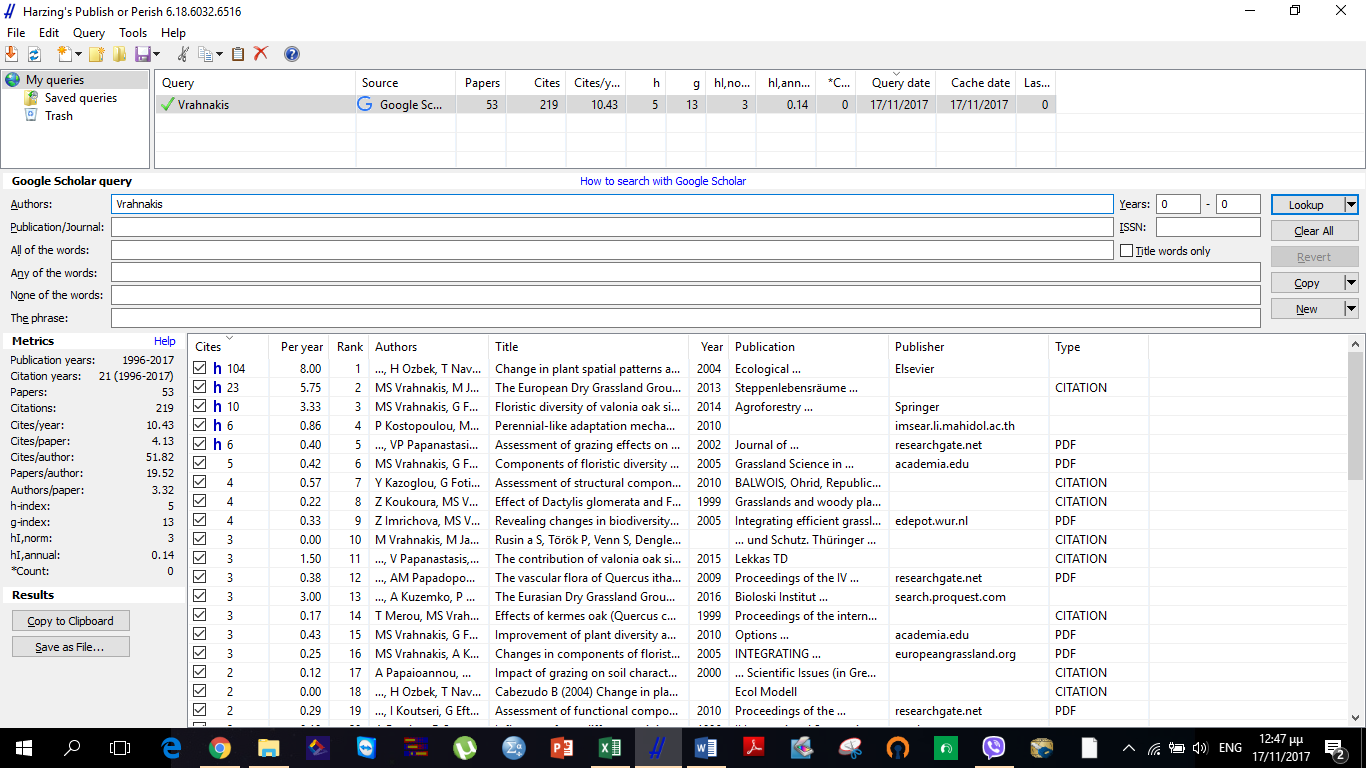 Β. Συμμετοχή του κ. Μιχαήλ Βραχνάκη σε επιτροπές και θέσεις στο ΤΕΙ Λάρισας/ΘεσσαλίαςΠροσωπικές πληροφορίεςΟνοματεπώνυμοΜΙΧΑΗΛ ΒΡΑΧΝΑΚΗΣΥπηκοότηταΕλληνικήΗμερομηνία γέννησης17/10/1964ΙδιότηταΚαθηγητής Α΄ βαθμίδας στο γνωστικό αντικείμενο «Λιβαδοπονία»ΦΕΚ διορισμού 160/Γ΄/27-02-2008 (Δ01)ΦΕΚ Καθηγητή 933/Γ΄/27-09-2017) (Δ02)Αντιπρύτανης ΤΕΙ Θεσσαλίας (627/Υ.Ο.Δ.Δ./28-11-2017, 4867/Β/29-12-2017) (Δ03)Διεύθυνση εργασίας(α) Τμήμα Δασοπονίας και Διαχείρισης Φυσικού Περιβάλλοντος - ΤΕΙ ΘεσσαλίαςΤέρμα Μαυρομιχάλη, T.K. 431 00, Καρδίτσα(β) ΤΕΙ ΘεσσαλίαςΤ.Κ. 411 10, ΛάρισαΔιεύθυνση κατοικίαςΚ. Καραμανλή 7, Τ.Κ. 431 00, ΚαρδίτσαΤηλέφωνο2441064705 (Καρδίτσα)2410684507 (Λάρισα)Κινητό6946281442fax2441071753 (Καρδίτσα) 2410610803 (Λάρισα)e-mailmvrahnak@teilar.gr ΚωδικόςΤίτλος μελέτηςΈτοςΦορέαςανάθεσηςΠρόγραμμα/ΚανονισμόςΑμοιβή(δρχ.)Μ1Σχέδιο Περιβαλλοντικής Διαχείρισης Βιοτόπου – Οικοτόπου “Κοπρίνιτσας”, κοιν. Μακρινίτσας Ν. Σερρών1997ΕΥΡΩΧΩΡΑ Ε.Π.Ε.Κανονισμός (Ε.Ο.Κ.) 2078/92300.000Μ2Σχέδιο Περιβαλλοντικής Διαχείρισης Βιοτόπου – Οικοτόπου Καρυών Ν. Φλωρίνης1997ΕΥΡΩΧΩΡΑ Ε.Π.Ε.Κανονισμός (Ε.Ο.Κ.) 2078/92300.000Μ3Σχέδιο Περιβαλλοντικής Διαχείρισης Βιοτόπου Κατάφουρκου Ν. Αιτωλ/νίας1997ΕΥΡΩΧΩΡΑ Ε.Π.Ε.Κανονισμός (Ε.Ο.Κ.) 2078/92300.000Μ4Σχέδιο Περιβαλλοντικής Διαχείρισης Βιοτόπου Εκβολών Καλαμά Ν. Θεσπρωτίας1997ΕΥΡΩΧΩΡΑ Ε.Π.Ε.Κανονισμός (Ε.Ο.Κ.) 2078/92300.000Μ5Σχέδιο Περιβαλλοντικής Διαχείρισης ως Βιοτόπου του Λόφου Σαλαώρας Ν. Άρτας1997ΕΥΡΩΧΩΡΑ Ε.Π.Ε.Κανονισμός (Ε.Ο.Κ.) 2078/92300.000Μ6Σχέδιο Περιβαλλοντικής Διαχείρισης Βιοτόπου – Οικοτόπου Νέας Κεσσάνης Ν. Ξάνθης1997ΕΥΡΩΧΩΡΑ Ε.Π.Ε.Κανονισμός (Ε.Ο.Κ.) 2078/92300.000Μ7Σχέδιο Περιβαλλοντικής Διαχείρισης Βιοτόπου – Οικοτόπου “Πελέσι”, κοιν. Συκιάς Ν. Φωκίδας1997ΕΥΡΩΧΩΡΑ Ε.Π.Ε.Κανονισμός (Ε.Ο.Κ.) 2078/92300.000Μ8Σχέδιο Περιβαλλοντικής Διαχείρισης Βιοτόπου – Οικοτόπου Κεντητής Περιοχής Δέλτα Νέστου Ν. Ξάνθης1998ΕΥΡΩΧΩΡΑ Ε.Π.Ε.Κανονισμός (Ε.Ο.Κ.) 2078/92300.000Μ9Μελέτη Περιβαλλοντικών Επιπτώσεων από την Εγκατάσταση Oικίσκου και Πυλώνα της ΠΑΝΑΦΟΝ ΑΕ. στη Θέση “Οξυά” Κοινότητας Καλοχωρίου Ν. Ιωαννίνων (Σταθμός 237)1997ΙΝΤΡΑΚΟΜ ΚΑΤΑΣΚΕΥΑΙ Α.Ε.271.400Μ10Μελέτη Περιβαλλοντικών Επιπτώσεων από την Εγκατάσταση Σταθμού Βάσης Κινητής Τηλεφωνίας PANAFON ΑΕ. Σ.Β. 511 Σταυρού Μεσογείων Αττικής1999ΙΝΤΡΑΚΟΜ ΚΑΤΑΣΚΕΥΑΙ Α.Ε.271.400Μ11Μελέτη Αντιπυρικής Προστασίας π. Κοινοτικού Δάσους Βαρβάρας2000Δήμος Αρναίας Χαλκιδικής948.000Μ12Μελέτη Καλλιεργητικών Επεμβάσεων σε Δάσος Πλατυφύλλων του Δάσους Βαρβάρας2000Δήμος Αρναίας Χαλκιδικής868.700Μ13Μελέτη Βελτίωσης Βατότητας Δασόδρομων Δάσους Βαρβάρας2000Δήμος Αρναίας Χαλκιδικής814.300QueryVrahnakisSourceGoogle ScholarPapers53Citations219Years21Cites_Year10.43Cites_Paper4.13Cites_Author51,82Papers_Author19.52Authors_Paper3.32h_index5g_index13hc_index6hI_index1.04hI_norm3AWCR30.77AW_index5.55AWCRpA7.07e_index11.14hm_index2.92QueryDate17/11/2017Cites_Author_Year2.46hI_annual0.14h_coverage68g_coverage81star_count0year_first1996year_last2017ECC219Α/αΟνομασίαΈγγραφοΧρόνος/ΔιάρκειαΑρμοδιότητες1Εισηγητική Επιτροπή για την Αξιολόγηση των Εργαστηριακών και Επιστημονικών Συνεργατών407/10-6-2008 Πρακτικό Συμβουλίου ΤμήματοςΙούνιος 2008Αξιολόγηση Εργαστηριακών Συνεργατών Β΄ και Γ΄ Τομέα Μαθημάτων2Εισηγητική Επιτροπή για την Αξιολόγηση των Εργαστηριακών και Επιστημονικών Συνεργατών58/10-6-2008 Πρακτικό Συμβουλίου ΠαραρτήματοςΙούνιος 2008Αξιολόγηση Επιστημονικών Συνεργατών για το μάθημα της Πληροφορικής3Τακτικό μέλος Εφορευτικής Επιτροπής (Τμήμα Δασοπονίας & ΔΦΠ)376/11-6-2008 Πρακτικό Συμβουλίου ΠαραρτήματοςΙούνιος 2008Τακτικό μέλος Εφορευτικής Επιτροπής στις εκλογές Προϊσταμένου του Τμήματος Δασοπονίας & ΔΦΠ4Επιτροπή υποστήριξης ΟΜΕΑ κατά την εσωτερική αξιολόγηση του Τμήματος2156/7-7-2008, 70/27-1-2009 Πρακτικά Συμβουλίου ΤμήματοςΑπό Ιούλιος 2008 -Συγκέντρωση, επεξεργασία στοιχείων και Τελική Έκθεση Εσωτερικής Αξιολόγησης5Υπεύθυνος Β΄ Τομέα Μαθημάτων6429/18-7-2008 Πράξη Προέδρου ΤΕΙ/ΛΑπό 1/9/2008Προσωρινός υπεύθυνος (θητεία 1 έτους)6Μέλος Εκλεκτορικού Σώματος2232/22-8-2008 Πρακτικό Συμβουλίου Τμήματος29/8/2008Μετατροπή της προσωποπαγούς θέσης του Καθηγητή Εφαρμογών κ. Α. Τσιρούκη σε τακτική Επίκουρου Καθηγητή7Εισηγητική επιτροπή αξιολόγησης σπουδαστών για απασχόληση σε εργαστήρια του Τμήματος415/23-09-2008 Απόφαση Συμβουλίου Τμήματος24-09-2008Μέλος8Επιτροπή Διενέργειας ανοικτού δημόσιου διαγωνισμού για την προμήθεια εργαστηριακού εξοπλισμού για τις ανάγκες των Τμημάτων του Παραρτήματος Καρδίτσας8320/25-9-2008 Απόφαση Προέδρου ΤΕΙ/ΛΟκτώβριος-Νοέμβριος 2008Αναπληρωματικό μέλος9Επιτροπή κατατακτηρίων εξετάσεων419/4-11-2008 Πρακτικό Συμβουλίου ΤμήματοςΔεκέμβριος 2008Αναβαθμολογητής στο μάθημα Οικολογία-Περιβάλλον10Επιτροπή Διενέργειας ανοικτού δημόσιου διαγωνισμού για την ανάδειξη αναδόχου για τον καθαρισμό των χώρων του Παραρτήματος Καρδίτσας των Σπουδαστικών Εστιών του και του Παραρτήματος Τρικάλων9917/10-11-2008 Απόφαση Προέδρου ΤΕΙ/ΛΝοέμβριος-Δεκέμβριος 2008Πρόεδρος στην Επιτροπή11Επιτροπή Σίτισης, Εστιατορίου και Κυλικείου513/8-9-2008, 699/10-11-2008, 100/6-2-2009, 758/6-11-2009 Αποφάσεις του Διευθυντή Παραρτήματος ΚαρδίτσαςΣεπτέμβριος 2008 – 31/12/2009Πρόεδρος στην Επιτροπή12Επιτροπή Διενέργειας ανοικτού δημόσιου διαγωνισμού για την ανάδειξη αναδόχου για τη φύλαξη των χώρων του ΤΕΙ, του Παραρτήματος Καρδίτσας και των Σπουδαστικών Εστιών τους9973/11-11-2008 Απόφαση Προέδρου ΤΕΙ/ΛΝοέμβριος-Δεκέμβριος 2008Αναπληρωματικό μέλος13Επιτροπή διανομής και συγκέντρωσης ερωτηματολογίων (Εσωτερική Αξιολόγηση Τμήματος Δασοπονίας και ΔΦΠ)421/18-11-2008 Πρακτικό Συμβουλίου ΤμήματοςΝοέμβριος-Δεκέμβριος 2008Α΄ Μέλος14Επιτροπή Παραλαβής Υλικών και Εργασιών11433/15-12-2008 Απόφαση του Προέδρου του ΤΕΙ/ΛΟικονομικό Έτος 2009Αναπληρωματικό μέλος της Επιτροπής για την Παραλαβή Εκτυπωμένων Σημειώσεων του Τμήματος Δασοπονίας και Δ.Φ.Π.15Επιτροπή Αγοράς Υλικών11435/15-12-2008 Απόφαση του Προέδρου του ΤΕΙ/ΛΟικονομικό Έτος 2009Μέλος της Επιτροπή Αγοράς Υλικών για το Τμήμα Δασοπονίας και Δ.Φ.Π.16Επιτροπή Προβολής Τμήματος424/7-1-2009 Πρακτικό Συμβουλίου ΤμήματοςΟικονομικό Έτος 2009Β΄ Μέλος17Διαρκής Επιτροπή Σύνταξης Νέου Προγράμματος Σπουδών70/27-1-2009 Πρακτικό Γενικής ΣυνέλευσηςΙανουάριος 2009 -Μέλος (ως Υπεύθυνος Β΄ Τομέα)18Επιτροπή Διενέργειας ανοικτού δημόσιου επαναληπτικού διαγωνισμού για την προμήθεια εργαστηριακού εξοπλισμού για τις ανάγκες των Τμημάτων του Παραρτήματος Καρδίτσας1699/24-2-2009 Απόφαση του Προέδρου του ΤΕΙ/ΛΜάρτιος-Απρίλιος 2008Αναπληρωματικό μέλος19Επιτροπή επαναξιολόγησης του φακέλου του κ. Αθανάσιου Καραγιαννίδη428/25-2-2009 Πρακτικό Συμβουλίου ΤμήματοςΜάρτιος 200920Επιτροπή για τη σύνταξη πρωτοκόλλων ανάλωσης, ενσωμάτωσης, καταστροφής και απομάκρυνσης υλικού2524/18-3-2009Απόφαση του Προέδρου του ΤΕΙ/ΛΜάρτιος 2009 -Αναπληρωματικό μέλος21Εισηγητική επιτροπή για την αξιολόγηση των υποψηφίων Επιστημονικών και Εργαστηριακών Συνεργατών toy B΄ Τ.Μ. για το ΑΕ 2009-2010438/19-5-2009 Πρακτικό Συμβουλίου ΤμήματοςΜάιος 200922Εισηγητική επιτροπή για την αξιολόγηση των υποψηφίων Επιστημονικών και Εργαστηριακών Συνεργατών toy Γ΄ Τ.Μ. για το ΑΕ 2009-2010438/19-5-2009 Πρακτικό Συμβουλίου ΤμήματοςΜάιος 200923Επιτροπή Διενέργειας ανοικτού δημόσιου διαγωνισμού για την προμήθεια εργαστηριακού εξοπλισμού για τις ανάγκες του Τμήματος Δασοπονίας & ΔΦΠ του Παραρτήματος Καρδίτσας4803/26-5-2009 Απόφαση του Προέδρου του ΤΕΙ/ΛΙούνιος 2009Τακτικό μέλος24Επιτροπή Διεξαγωγής των εκλογών ανάδειξης Υπεύθυνου και Αναπληρωτή Υπεύθυνου του Β΄ Τ. Μ. του Τμήματος Δασοπονίας & ΔΦΠ του Παραρτήματος Καρδίτσας1931/4-6-2009 Έγγραφο του Τμήματος Δασοπονίας κ΄ Δ.Φ.Π.Ιούνιος 2009Πρώτο μέλος25Επιτροπή Διενέργειας ανοικτού δημόσιου διαγωνισμού για την προμήθεια επίπλων για τις ανάγκες των Τμημάτων του Παραρτήματος Καρδίτσας5835/23-6-2009 Απόφαση του Προέδρου του ΤΕΙ/ΛΙούλιος 2009Αναπληρωματικό μέλος26Επιτροπή Διενέργειας ανοικτού δημόσιου διαγωνισμού για την προμήθεια και εγκατάσταση ηλεκτρονικού εξοπλισμού για τις ανάγκες των Τμημάτων του Παραρτήματος Καρδίτσας5836/23-6-2009 Απόφαση του Προέδρου του ΤΕΙ/ΛΙούλιος 2009Αναπληρωματικό μέλος27Υπεύθυνος Β΄ Τομέα Μαθημάτων5732/23-7-2009 Πράξη Προέδρου ΤΕΙ/ΛΑπό 1/9/2009Προσωρινός υπεύθυνος (θητεία 1 έτους)28Επιτροπή Διενέργειας ανοικτού διεθνή διαγωνισμού για την προμήθεια εργαστηριακού εξοπλισμού για τις ανάγκες του Τμήματος Τεχνολογίας Τροφίμων του Παραρτήματος Καρδίτσας8223/17-9-2009 Απόφαση του Προέδρου του ΤΕΙ/ΛΟκτώβριος 2009Αναπληρωματικό μέλος29Επιτροπή Διενέργειας ανοικτού διεθνή διαγωνισμού για την προμήθεια εργαστηριακού εξοπλισμού για τις ανάγκες του Τμήματος Τεχνολογίας Τροφίμων του Παραρτήματος Καρδίτσας9134/9-10-2009 Απόφαση του Προέδρου του ΤΕΙ/Λ30 Οκτωβρίου 2009Αναπληρωματικό μέλος30Εισηγητική επιτροπή αξιολόγησης σπουδαστών για απασχόληση σε εργαστήρια του Τμήματος349/20-10-2009 Απόφαση Συμβουλίου Τμήματος21-10-2009Μέλος31Επιτροπή Διενέργειας ανοικτού δημόσιου διαγωνισμού για την προμήθεια εργαστηριακού εξοπλισμού για τις ανάγκες του Τμήματος Δασοπονίας & ΔΦΠ του Παραρτήματος Καρδίτσας10595/11-11-2009 Απόφαση του Προέδρου του ΤΕΙ/ΛΔεκέμβριος 2009Τακτικό μέλος33Επιτροπή αγοράς υλικών12707/30-12-2009Απόφαση του Προέδρου του ΤΕΙ/Λ1 έτος (1/1/2010-31/12/2010)10 Μέλος34Επιτροπή παραλαβής υλικών και εργασιών12708/30-12-2009 Απόφαση του Προέδρου του ΤΕΙ/Λ:Α) Για την παραλαβή εκτυπωμένων σημειώσεων του Τμήματος,Β) Για την καταμέτρηση ρεύματος και νερού εστιατορίου και των σπουδαστικών εστιών του Παραρτήματος Καρδίτσας και του Κυλικείου1 έτος (1/1/2010-31/12/2010)Α) Αναπληρωματικό μέλος,Β) 10 Μέλος35Εφορευτική Επιτροπή για της εκλογές ανάδειξης Διευθυντή στο Παράρτημα ΚαρδίτσαςΈγγραφο 3835/21-04-2010Απόφαση του Προέδρου του ΤΕΙ/ΛΠέμπτη, 20/05/2010Μέλος36Επιτροπή Διενέργειας ανοικτού διαγωνισμού για την προμήθεια εργαστηριακού εξοπλισμού για τις ανάγκες του Τμήματος Δασοπονίας & ΔΦΠ του Παραρτήματος Καρδίτσας σύμφωνα με το ΠΔ 118/20075363/17-05-2010 Απόφαση του Προέδρου του ΤΕΙ/ΛΜάιος 2010Αναπληρωματικό μέλος (πρόεδρος)37Επιτροπή Διενέργειας ανοικτού διεθνή διαγωνισμού για την προμήθεια και εγκατάσταση ηλεκτρονικού εξοπλισμού για τις ανάγκες των Τμημάτων Δασοπονίας & ΔΦΠ του Παραρτήματος Καρδίτσας σύμφωνα με το ΠΔ 118/20075365/17-05-2010 Απόφαση του Προέδρου του ΤΕΙ/Λ25 Ιούνη 2010Μέλος38Ορισμός Εισηγητικών Επιτροπών για την αξιολόγηση των υποψηφίων Επιστημονικών και Εργαστηριακών Συνεργατών του Β΄ Τ.Μ. για το ΑΕ 2010-2011471/20-05-2010 Απόφαση του Συμβουλίου του ΤμήματοςΙούνιος 2010Μέλος39Ορισμός Επιτροπής σύνταξης του Νέου Οδηγού Σπουδών του Τμήματος 471/20-05-2010 Απόφαση του Συμβουλίου του ΤμήματοςΙούνιος 2010Μέλος40Εφορευτική Επιτροπή για την εκλογή Προϊσταμένου και Αναπληρωτή Προϊσταμένου του Τμήματος Δασοπονίας και ΔΦΠ 90/10-06-2010 Απόφαση του Συμβουλίου Παραρτήματος Καρδίτσας16 Ιουνίου 2010Πρόεδρος41Αναπληρωτής Β΄ Τομέα Μαθημάτων1660/02-07-2010 Διαπιστωτική Πράξη Προϊσταμένου Τμήματος01/09/2010 – 31/08/2011Αναπληρωτής Β΄ Τομέα Μαθημάτων42Ορισμός Εισηγητικών Επιτροπών για την αξιολόγηση των υποψηφίων Επιστημονικών και Εργαστηριακών Συνεργατών του Α΄και Β΄ Τ.Μ. για το ΑΕ 2010-2011478/07-09-2010 Απόφαση του Συμβουλίου του ΤμήματοςΣεπτέμβριος 2010Μέλος43Ορισμός Συμβούλου Σπουδών86/12-10-2010 Πρακτικό Γενικής ΣυνέλευσηςΑΕ 2010/2011Υπεύθυνος44Ορισμός Εισηγητικής Επιτροπής Απονομής Διακρίσεων σε φοιτητές86/12-10-2010 Πρακτικό Γενικής ΣυνέλευσηςΑΕ 2010/2011Μέλος45Υπεύθυνος συλλογής στοιχείων απογραφής υποδομών Τμήματος481/18-10-2010 Απόφαση του Συμβουλίου του ΤμήματοςΝοέμβριος 2010Υπεύθυνος46Υπεύθυνος μετάφρασης της Έκθεσης Εξωτερικής Αξιολόγησης 484/24-11-2010 Απόφαση του Συμβουλίου του ΤμήματοςΝοέμβριος 2010Υπεύθυνος47Επιτροπή Διενέργειας ανοικτού δημόσιου επαναληπτικού διαγωνισμού για την προμήθεια εργαστηριακού εξοπλισμού για τις ανάγκες του Τμήματος Τεχνολογίας Τροφίμων του Παραρτήματος Καρδίτσας σύμφωνα με το ΠΔ 118/200713062/6-12-2010 Απόφαση του Προέδρου του ΤΕΙ/ΛΔεκέμβριος 2010Αναπληρωματικό Μέλος48Επιτροπή Αγορών για το Παράρτημα Καρδίτσας13990/31-12-2010 Απόφαση του Προέδρου του ΤΕΙ/ΛΟικονομικό έτος 2011Αναπληρωματικό Μέλος49Επιτροπή Ποιοτικής και Ποσοτικής Παραλαβής Υλικών, Υγρών Καυσίμων,  Εκτυπωμένων Σημειώσεων κ.λπ. για το Τμήμα Δασοπονίας & ΔΦΠ13988/31-12-2010 Απόφαση του Προέδρου του ΤΕΙ/ΛΟικονομικό έτος 2011Μέλος50Επιτροπή Προβολής Τμήματος487/18-1-2011 Πρακτικό Συμβουλίου ΤμήματοςΟικονομικό Έτος 2011Β΄ Μέλος51Επιτροπή ποιοτικής και ποσοτικής παραλαβής των εκτελεσθεισών εργασιών της αναδόχου εταιρείας για τον καθαρισμό των χώρων του Παρ/τος Καρδίτσας και των Σπουδαστικών Εστιών.317/13-01-2011 Απόφαση του Προέδρου του ΤΕΙ/ΛΑπό 01/02/2011 μέχρι την αντικατάστασή τηςΑναπληρωτής Πρόεδρος52Επιτροπή Διενέργειας ανοικτού επαναληπτικού διαγωνισμού για την προμήθεια εργαστηριακού εξοπλισμού για τις ανάγκες του Τμήματος Δασοπονίας και Διαχείρισης Φυσικού Περιβάλλοντος του Παραρτήματος Καρδίτσας σύμφωνα με το ΠΔ 118/200713792/22-12-2010 Απόφαση του Προέδρου του ΤΕΙ/Λ2011Αναπληρωτής Πρόεδρος53Επιτροπή παρακολούθησης και ελέγχου της λειτουργίας του εστιατορίου του Παρ/τος Καρδίτσας.764/25-01-20112011Αναπληρωματικό μέλος54Επιτροπή για τη σύνταξη πρωτοκόλλων ανάλωσης, ενσωμάτωσης, καταστροφής και απομάκρυνσης υλικού Παραρτήματος1715/22-02-2011 Απόφαση του Προέδρου του ΤΕΙ/ΛΑπό 01-03-2011 μέχρι την αντικατάστασή τηςΑναπληρωτής Πρόεδρος55Συγκρότηση επιτροπών παραλαβής μη αναλώσιμου υλικού, για τα έργα που διαχειρίζεται η Ε.Ε.Ε. του ΤΕΙ/Λ. για το έτος 2011 (για το Τμήμα Δασοπονίας & ΔΦΠ)279/17-03-2011 Απόφαση του Ειδικού Επταμελούς Οργάνου της ΕΕΕΑπό 01-01-2011 έως 31-12-2011Τακτικό Μέλος56Επιτροπή αξιολόγησης φακέλων σχετικά με την πρόσληψη επιστημονικών-εργαστηριακών Συνεργατών του Παραρτήματος Καρδίτσας274/17-03-2011 Απόφαση του Διευθυντή Παραρτήματος07 Ιουνίου 2011Μέλος57Επιτροπή Διενέργειας διεθνή διαγωνισμού για το Υποέργο ΙΙΙ «προμήθεια εξοπλισμού εργαστηρίων  Δασοπονίας & Διαχείρισης Φυσικού Περιβάλλοντος και Σχεδιασμού & Τεχνολογίας Ξύλου & Επίπλου» σύμφωνα με το ΠΔ 118/20072878/30-03-2011 Απόφαση του Προέδρου του ΤΕΙ/Λ03 Μαΐου 2011Μέλος58Επιτροπή Διενέργειας πρόχειρου διαγωνισμού για την επιπλοργάνωση του μικρού Αμφιθεάτρου του Τμήματος Δασοπονίας & ΔΦΠ του Παραρτήματος Καρδίτσας4048/04-05-2011 Απόφαση του Προέδρου του ΤΕΙ/Λ20 Μαΐου 2011Μέλος59Επιμέρους Εφορευτική επιτροπή εκλογής Διευθυντή Παραρτήματος 4359/12-05-2011 Απόφαση του Προέδρου του ΤΕΙ/Λ09 Ιουνίου 2011Τακτικό μέλος60Επιτροπή διενέργειας δημόσιου διαγωνισμού για την προμήθεια επιστημονικών οργάνων για τις ανάγκες του Τμήματος  Δασοπονίας & Διαχείρισης Φυσικού Περιβάλλοντος σύμφωνα με το ΠΔ 118/20075041/30-05-2011 Απόφαση του Προέδρου του ΤΕΙ/Λ07 Ιουνίου 2011Αναπληρωματικό Μέλος60Εισηγητική Επιτροπή για την Αξιολόγηση των Εργαστηριακών και Επιστημονικών Συνεργατών496/30-5-2011 Πρακτικό Συμβουλίου ΤμήματοςΙούνιος 2011Αξιολόγηση Εργαστηριακών Συνεργατών Β΄ Τομέα Μαθημάτων61Προετοιμασία προτάσεων σχετικά με τις αναμενόμενες – αποφάσεις της Πολιτείας για τα ΑΕΙ της χώρας και ειδικότερα αυτών που συνδέονται με την ειλημμένη (κατά την εκτίμησή μας) απόφασή της να είναι η Σχολή (αντί του Τμήματος) η βασική εκπαιδευτική μονάδα6336/23-06-2011 Απόφαση του Προέδρου του ΤΕΙ ΛάρισαςΙούνιος – Σεπτέμβριος 2011Μέλος62Επιτροπή διενέργειας ανοικτού επαναληπτικού διαγωνισμού για την προμήθεια εργαστηριακού εξοπλισμού του Τμήματος  Δασοπονίας & Διαχείρισης Φυσικού Περιβάλλοντος σύμφωνα με το ΠΔ 118/20079277/21-10-2011 Απόφαση του Προέδρου του ΤΕΙ/Λ07 Νοεμβρίου 2011Αναπληρωματικό Μέλος63Επιτροπή Αγοράς Υλικών10848/30-11-2011 Απόφαση του Προέδρου του ΤΕΙ/Λ01 Νοεμβρίου – 31 Δεκεμβρίου 2011Αναπληρωματικό Μέλος64Μέλος Εκλεκτορικού Σώματος2088/02-12-2011 Πρακτικό Συμβουλίου Τμήματος14/12/2011Σύγκληση Εκλεκτορικού  Σώματος για την εξέλιξη του Καθηγητή Εφαρμογών κ. Α. Καραγεώργου στη βαθμίδα του Επίκουρου Καθηγητή65Ορισμός Τριμελούς Συμβουλευτικής Επιτροπής για την εκπόνηση Διδακτορικής Διατριβής(Ορεστιάδα, 640/30-11-2011)2/14-11-2011 Απόφαση Προσωρινής Γενικής Συνέλευσης Ειδικής Σύνθεσης του Τμήματος Δασολογίας και Διαχείρισης Περιβάλλοντος και Φυσικών Πόρων του Δημοκρίτειου Πανεπιστήμιου Θράκης  Από 14/11/2011Μέλος Τριμελούς Συμβουλευτικής Επιτροπής για την εκπόνηση Διδακτορικής Διατριβής της Δασοπόνου κ. Θεοδώρας Πιπέρα.66Επιτροπή Προβολής Τμήματος506/21-12-2011 Πρακτικό Συμβουλίου ΤμήματοςΟικονομικό Έτος 2012Β΄ Μέλος67Επιτροπή Διενέργειας Πρόχειρων Διαγωνισμών για Διάφορα Προγράμματα Συνεργασίας και Ε.Ε.Ε. του ΤΕΙ Λάρισας105/13-01-2012 Πρακτικό Επιτροπής Εκπαίδευσης και Ερευνών ΤΕΙ Λάρισας - Ειδικό 7μελές όργανοΟικονομικό Έτος 2012Πρόεδρος68Β7 & Β11 – Παραλαβή Εργασιών Πρασίνου Άρδευσης Καρδίτσας – Τρικάλωνδημόσια κλήρωση στο ΤΕΙ Λάρισας στις25-01-2012. Θα τεθούν προς έγκριση στο Συμβούλιο του ΤΕΙ Λάρισας την Πέμπτη 2/2/2012Οικονομικό Έτος 2012Α΄ Αναπληρωματικό μέλος (Πρόεδρος Μ. Σκαρβέλης)69Α5 - ΠΑΡ/ΜΑ ΚΑΡΔΙΤΣΑΣ - Εργαστηριακός Εξοπλισμός, Εργασίες Πρασίνου Παραρτήματος - ΔΙΕΝΕΡΓΕΙΑΣ ΟΛΗΣ ΤΗΣ ΔΙΑΔΙΚΑΣΙΑΣ ΔΗΜΟΣΙΩΝ, ΔΙΕΘΝΩΝ ΔΙΑΓΩΝΙΣΜΩΝδημόσια κλήρωση στο ΤΕΙ Λάρισας στις25-01-2012. Θα τεθούν προς έγκριση στο Συμβούλιο του ΤΕΙ Λάρισας την Πέμπτη 2/2/2012Οικονομικό Έτος 2012Δ΄ Αναπληρωματικό μέλος (Πρόεδρος Ι. Ντιντάκης)(Αναπληρώνω Σ. Αδαμόπουλο)70Επιτροπή Ελέγχου της Λειτουργίας του Εστιατορίου του Παρ/τος ΚαρδίτσαςΑπόφαση Προέδρου του ΤΕΙ/Λ (3262/11-04-2012ΔιαρκήςΑναπληρωματικό μέλος (Πρόεδρος Σ. Λαλάς)(Αναπληρώνω Σ. Αδαμόπουλο)71Επιτροπή Δημιουργίας Προγράμματος Μεταπτυχιακών Σπουδών στο ΤμήμαΑπόφαση ΓΣ Τμήματος (101/20-03-2012)Μέλος72Επιτροπή Αξιολόγησης υποψηφίων Επιστημονικών και Εργαστηριακών Συνεργατών Α.Ε. 2012-13 Απόφαση Συμβουλίου Τμήματος (517/05-06-2012)Μέλος73Επιτροπή διενέργειας δημόσιου τακτικού πλειοδοτικού διαγωνισμού για την εκμίσθωση των τριών κυλικείων του Παρ/τος Καρδίτσας5355/19-06-2012 Απόφαση του Προέδρου του ΤΕΙ/Λ, όπως επικαιροποιήθηκε με την 7129/12-09-2012, Απόφαση του Προέδρου του ΤΕΙ/Λ, όπως επαναεπικαιροποιήθηκε  με την 7626/03-10-2012, Απόφαση του Προέδρου του ΤΕΙ/Λ, όπως επαναεπικαιροποιήθηκε  με την 9453/30-11-2012, Απόφαση του Προέδρου του ΤΕΙ/Λ18 Ιουλίου 2012 (παλαιά ημερομηνία)24 Σεπτεμβρίου 2012 (νέα ημερομηνία)22 Οκτωβρίου 2012 (νέα ημερομηνία)12 Δεκεμβρίου 2012 (νέα ημερομηνία)Αναπληρωματικό Μέλος του Σ. Αδαμόπουλου74Εκλογή Αναπληρωτή Προϊστάμενου Τμήματος Δασοπονίας & Διαχείρισης Φυσικού Περιβάλλοντος439/22-06-2012 Διαπιστωτική Πράξη του Διευθυντή του Παραρτήματος Καρδίτσας01/09/2012-31/08/2014Αναπληρωτής Προϊστάμενος του Τμήματος75Μέλος εκλεκτορικού σώματος για την πλήρωση θέσης ΕΠ στη βαθμίδα του Επίκουρου Καθηγητή με γνωστικό αντικείμενο «Διαχείριση Προστατευόμενων Περιοχών και Παρόχθιων Δασικών Οικοσυστημάτων» (σύγκλιση 1ου εκλεκτορικού)1125/04-09-2012 Απόφαση Προϊσταμένου Τμήματος12/09/2012ώρα 12:00 (αίθουσα τηλεδιασκέψεως ΤΕΙ Λάρισας) Μέλος εκλεκτορικού σώματος76Μέλος Επιτροπής Προβολής Τμήματος1/21-01-2013 Πρακτικό Γενικής Συνέλευσης Τμήματος2013 Μέλος77Μέλος Επιτροπής προς Βράβευση των Πτυχιακών Εργασιών1/21-01-2013 Πρακτικό Γενικής Συνέλευσης Τμήματος2013 Μέλος78Μέλος τριμελούς Επιτροπής για την αξιολόγηση αιτήσεων των φοιτητών για απασχόληση σε εργαστήρια1/21-01-2013 Πρακτικό Γενικής Συνέλευσης Τμήματος2013 Μέλος79Μέλος Επιτροπής για την ποιοτική και ποσοτική παραλαβή υλικών10342/31-12-2012 Απόφαση Προέδρου ΤΕΙ Λάρισας2013 Μέλος80Μέλος Επιτροπής για την παραλαβή υπηρεσιών Σίτισης Καρδίτσας και Τρικάλων10342/31-12-2012 Απόφαση Προέδρου ΤΕΙ Λάρισας2013 Αναπληρωματικό Μέλος81Μέλος τριμελούς Επιτροπής για την αξιολόγηση αιτήσεων των φοιτητών στο πλαίσιο ανταποδοτικών υποτροφιών4/26-03-2013 Πρακτικό Γενικής Συνέλευσης Τμήματος2013 Μέλος82Αναπληρωτής εκπρόσωπος Παραρτήματος Καρδίτσας στην ολομέλεια της Επιτροπής Εκπαίδευσης και Ερευνών του ΕΛΚΕ του ΤΕΙ Θεσσαλίας 3821/17-06-2013 Πρακτικό Γενικής Συνέλευσης του ΤΕΙ Θεσσαλίαςμέχρι/31 08/2013 Αναπληρωτής εκπρόσωπος (αναπλήρωση του κ. Α. Τσιρούκη)83Ακαδημαϊκός Σύμβουλος  του ΤΕΙ Θεσσαλίας στο ΔΟΑΤΑΠ6683/25-10-2013 Απόφαση Προέδρου ΤΕΙ Θεσσαλίας84Μέλος Επιτροπής Διενέργειας Πρόχειρου Μειοδοτικού ΔιαγωνισμούΑΔΑ: ΒΙΨΨ46914Κ-ΧΧΚΟΛΟΜΕΛΕΙΑ – Ε.Ε.Ε. ΤΕΙ ΘΕΣΣΑΛΙΑΣ --- ΠΡΑΚΤΙΚΟ 21/16-01-20142014 Αναπληρωματικό Μέλος85Μέλος Επιτροπής Ελέγχου Κυλικείου του ΤΕΙ Θεσσαλίας στην Καρδίτσα 1546/14-03-2014 Απόφαση Προέδρου ΤΕΙ Θεσσαλίας2014 Μέλος86Μέλος Συμβουλίου Ινστιτούτου Δια Βίου Εκπαίδευσης 4963/28-08-2014 Απόφαση Προέδρου ΤΕΙ ΘεσσαλίαςΑ.Ε. 2014-2015Μέλος87ΟΜΕΑ Τμήματος Δασοπονίας & ΔΦΠ823/22-12-2014 Απόφαση Προέδρου Τμήματος01/01/2015-31/12/2015Πρόεδρος88Επιτροπή προβολής Τμήματος Δασοπονίας & ΔΦΠ823/22-12-2014 Απόφαση Προέδρου Τμήματος01/01/2015-31/12/2015Μέλος89Επιτροπή επιλογής προς βράβευση των ποιοτικότερων πτυχιακών εργασιών προβολής Τμήματος Δασοπονίας & ΔΦΠ823/22-12-2014 Απόφαση Προέδρου Τμήματος01/01/2015-31/12/2015Μέλος90Επιτροπή για καθαριότητα - φύλαξη8206/31-12-2014 Προέδρου ΤΕΙ Θεσσαλίας01/01/2015-31/12/2015Αναπληρωματικό μέλος